RICHTLINIEN

FÜR DIE DURCHFÜHRUNG DER PRÜFUNG

AUF UNTERSCHEIDBARKEIT, HOMOGENITÄT UND BESTÄNDIGKEITAlternative Namen:*VERBUNDENE DOKUMENTEDiese Prüfungsrichtlinien sind in Verbindung mit der Allgemeinen Einführung und den damit in Verbindung stehenden TGP-Dokumenten zu sehen.INHALT	SEITE1.	Anwendung dieser Prüfungsrichtlinien	32.	Anforderungen an das Vermehrungsmaterial	33.	Durchführung der Prüfung	33.1	Anzahl von Wachstumsperioden	33.2	Prüfungsort	33.3	Bedingungen für die Durchführung der Prüfung	33.4	Gestaltung der Prüfung	33.5	Zusätzliche Prüfungen	34.	Prüfung der Unterscheidbarkeit, Homogenität und Beständigkeit	44.1	Unterscheidbarkeit	44.2	Homogenität	54.3	Beständigkeit	55.	Gruppierung der Sorten und Organisation der Anbauprüfung	56.	Einführung in die Merkmalstabelle	66.1	Merkmalskategorien	66.2	Ausprägungsstufen und entsprechende Noten	66.3	Ausprägungstypen	66.4	Beispielssorten	66.5	Legende	77.	Table of Characteristics/Tableau des caractères/Merkmalstabelle/Tabla de caracteres	88.	Erläuterungen zu der Merkmalstabelle	88.1	Erläuterungen, die mehrere Merkmale betreffen	138.2	Erläuterungen zu einzelnen Merkmalen	139.	Literatur	2310.	Technischer Fragebogen	24Anwendung dieser Prüfungsrichtlinien	Diese Prüfungsrichtlinien gelten für alle Sorten von Syringa L.Anforderungen an das Vermehrungsmaterial2.1	Die zuständigen Behörden bestimmen, wann, wohin und in welcher Menge und Beschaffenheit das für die Prüfung der Sorte erforderliche Vermehrungsmaterial zu liefern ist. Anmelder, die Material von außerhalb des Staates, in dem die Prüfung vorgenommen wird, einreichen, müssen sicherstellen, daß alle Zollvorschriften und phytosanitären Anforderungen erfüllt sind.2.2	Das Vermehrungsmaterial ist in Form von Pflanzen, die in der ersten Wachstumsperiode blühen und alle maßgebenden Merkmale der Sorte ausprägen können, einzureichen.2.3	Die vom Anmelder einzusendende Mindestmenge an Vermehrungsmaterial sollte betragen:9 Pflanzen.2.4	Das eingesandte Vermehrungsmaterial sollte sichtbar gesund sein, keine Wuchsmängel aufweisen und nicht von wichtigen Krankheiten oder Schädlingen befallen sein.2.5	Das Vermehrungsmaterial darf keiner Behandlung unterzogen worden sein, die die Ausprägung der Merkmale der Sorte beeinflussen würde, es sei denn, daß die zuständigen Behörden eine solche Behandlung gestatten oder vorschreiben. Wenn es behandelt worden ist, müssen die Einzelheiten der Behandlung angegeben werden.Durchführung der Prüfung3.1	Anzahl von Wachstumsperioden	Die Mindestprüfungsdauer sollte in der Regel eine Wachstumsperiode betragen.3.2	Prüfungsort	Die Prüfungen werden in der Regel an einem Ort durchgeführt. Für den Fall, daß die Prüfungen an mehr als einem Ort durchgeführt werden, wird in Dokument TGP/9, „Prüfung der Unterscheidbarkeit“, Anleitung gegeben.3.3	Bedingungen für die Durchführung der Prüfung3.3.1	Die Prüfungen sollten unter Bedingungen durchgeführt werden, die eine für die Ausprägung der maßgebenden Merkmale der Sorte und für die Durchführung der Prüfung zufriedenstellende Pflanzenentwicklung sicherstellen.3.3.2	Da das Tageslicht schwankt, sollten Farbbestimmungen mit Hilfe einer Farbkarte entweder in einem geeigneten Raum mit künstlichem Tageslicht oder zur Mittagszeit in einem Raum ohne direkte Sonneneinstrahlung vorgenommen werden. Die spektrale Verteilung der Lichtquelle für das künstliche Tageslicht sollte dem C.I.E.-Standard von bevorzugtem Tageslicht D 6500 mit den im „British Standard 950“, Teil I, festgelegten Toleranzen entsprechen. Die Bestimmungen an dem Pflanzenteil sollten mit weißem Hintergrund erfolgen. Die Farbkarte und die Version der verwendeten Farbkarte sollten in der Sortenbeschreibung angegeben werden.3.4	Gestaltung der Prüfung3.4.1	Jede Prüfung sollte so gestaltet werden, daß sie insgesamt mindestens 9 Pflanzen umfaßt.3.4.2	Die Prüfung sollte so gestaltet werden, daß den Beständen die für Messungen und Zählungen benötigten Pflanzen oder Pflanzenteile entnommen werden können, ohne daß dadurch die Beobachtungen, die bis zum Abschluß der Wachstumsperiode durchzuführen sind, beeinträchtigt werden.3.5	Zusätzliche Prüfungen	Zusätzliche Prüfungen für die Prüfung maßgebender Merkmale können durchgeführt werden.Prüfung der Unterscheidbarkeit, Homogenität und Beständigkeit4.1	Unterscheidbarkeit4.1.1	Allgemeine Empfehlungen	Es ist für Benutzer dieser Prüfungsrichtlinien besonders wichtig, die Allgemeine Einführung zu konsultieren, bevor sie Entscheidungen bezüglich der Unterscheidbarkeit treffen. Folgende Punkte werden jedoch zur ausführlicheren Darlegung oder zur Betonung in diesen Prüfungsrichtlinien aufgeführt.4.1.2	Stabile Unterschiede	Die zwischen Sorten erfaßten Unterschiede können so deutlich sein, daß nicht mehr als eine Wachstumsperiode notwendig ist. Außerdem ist der Umwelteinfluß unter bestimmten Umständen nicht so stark, daß mehr als eine Wachstumsperiode erforderlich ist, um sicher zu sein, daß die zwischen Sorten beobachteten Unterschiede hinreichend stabil sind. Ein Mittel zur Sicherstellung dessen, daß ein Unterschied bei einem Merkmal, das in einem Anbauversuch erfaßt wird, hinreichend stabil ist, ist die Prüfung des Merkmals in mindestens zwei unabhängigen Wachstumsperioden.  4.1.3	Deutliche Unterschiede	Die Bestimmung dessen, ob ein Unterschied zwischen zwei Sorten deutlich ist, hängt von vielen Faktoren ab und sollte insbesondere den Ausprägungstyp des geprüften Merkmals berücksichtigen, d. h., ob es qualitativ, quantitativ oder pseudoqualitativ ausgeprägt ist. Daher ist es wichtig, daß die Benutzer dieser Prüfungsrichtlinien mit den Empfehlungen in der Allgemeinen Einführung vertraut sind, bevor sie Entscheidungen bezüglich der Unterscheidbarkeit treffen.4.1.4	Anzahl der zu prüfenden Pflanzen / Pflanzenteile	Sofern nicht anders angegeben, sollten zur Prüfung der Unterscheidbarkeit alle Erfassungen an Einzelpflanzen an 5 Pflanzen oder Teilen von 5 Pflanzen und alle übrigen Erfassungen an allen Pflanzen in der Prüfung erfolgen, wobei etwaige Abweicherpflanzen außer Acht gelassen werden. 4.1.5	Erfassungsmethode	Die für die Erfassung des Merkmals empfohlene Methode ist durch folgende Kennzeichnung in der zweiten Spalte der Merkmalstabelle angegeben (vgl. Dokument TGP/9 “Prüfung der Unterscheidbarkeit”, Abschnitt 4 “Beobachtung der Merkmale”):MG:	einmalige Messung einer Gruppe von Pflanzen oder PflanzenteilenMS:	Messung einer Anzahl von Einzelpflanzen oder PflanzenteilenVG:	visuelle Erfassung durch einmalige Beobachtung einer Gruppe von Pflanzen oder PflanzenteilenVS:	visuelle Erfassung durch Beobachtung einer Anzahl von Einzelpflanzen oder PflanzenteilenArt der Beobachtung:  visuell (V) oder Messung (M)Die „visuelle“ Beobachtung (V) beruht auf der Beurteilung des Sachverständigen. Im Sinne dieses Dokuments bezieht sich die „visuelle“ Beobachtung auf die sensorische Beobachtung durch die Sachverständigen und umfasst daher auch Geruchs-, Geschmacks- und Tastsinn. Die visuelle Beobachtung umfasst auch Beobachtungen, bei denen der Sachverständige Vergleichsmaßstäbe (z. B. Diagramme, Beispielssorten, Seite-an-Seite-Vergleich) oder nichtlineare graphische Darstellung (z. B. Farbkarten) benutzt.  Die Messung (M) ist eine objektive Beobachtung, die an einer kalibrierten, linearen Skala erfolgt, z. B. unter Verwendung eines Lineals, einer Waage, eines Kolorimeters, von Daten, Zählungen usw.Art der Aufzeichnung:  für eine Gruppe von Pflanzen (G) oder für individuelle Einzelpflanzen (S)Zum Zwecke der Unterscheidbarkeit können die Beobachtungen als einzelner Wert für eine Gruppe von Pflanzen oder Pflanzenteilen (G) oder mit Werten für eine Anzahl individueller Einzelpflanzen oder Pflanzenteile (S) erfasst werden. In den meisten Fällen ergibt „G“ einen einzelnen Erfassungswert je Sorte, und es ist nicht möglich oder notwendig, in einer Einzelpflanzenanalyse statistische Verfahren für die Prüfung der Unterscheidbarkeit anzuwenden.Ist in der Merkmalstabelle mehr als eine Erfassungsmethode angegeben (z. B. VG/MG), so wird in Dokument TGP/9, Abschnitt 4.2, Anleitung zur Wahl einer geeigneten Methode gegeben.4.2	Homogenität4.2.1	Es ist für Benutzer dieser Prüfungsrichtlinien besonders wichtig, die Allgemeine Einführung zu konsultieren, bevor sie Entscheidungen bezüglich der Homogenität treffen. Folgende Punkte werden jedoch zur ausführlicheren Darlegung oder zur Betonung in diesen Prüfungsrichtlinien aufgeführt.4.2.2	Für die Bestimmung der Homogenität sollte ein Populationsstandard von 1% mit einer Akzeptanzwahrscheinlichkeit von mindestens 95% angewandt werden. Bei einer Probengröße von 9 Pflanzen ist die höchste zulässige Anzahl von Abweichern 1.4.3	Beständigkeit4.3.1	In der Praxis ist es nicht üblich, Prüfungen auf Beständigkeit durchzuführen, deren Ergebnisse ebenso sicher sind wie die der Unterscheidbarkeits- und der Homogenitätsprüfung. Die Erfahrung hat jedoch gezeigt, daß eine Sorte im Falle zahlreicher Sortentypen auch als beständig angesehen werden kann, wenn nachgewiesen wurde, daß sie homogen ist.4.3.2	Nach Bedarf oder im Zweifelsfall kann die Beständigkeit weiter geprüft werden, indem ein neues Pflanzgutmuster geprüft wird, um sicherzustellen, daß es dieselben Merkmalsausprägungen wie das ursprünglich eingesandte Material aufweist.Gruppierung der Sorten und Organisation der Anbauprüfung5.1	Die Auswahl allgemein bekannter Sorten, die im Anbauversuch mit der Kandidatensorte angebaut werden sollen, und die Art und Weise der Aufteilung dieser Sorten in Gruppen zur Erleichterung der Unterscheidbarkeitsprüfung werden durch die Verwendung von Gruppierungsmerkmalen unterstützt.5.2	Gruppierungsmerkmale sind Merkmale, deren dokumentierte Ausprägungsstufen, selbst wenn sie an verschiedenen Orten erfaßt wurden, einzeln oder in Kombination mit anderen derartigen Merkmalen verwendet werden können: a) für die Selektion allgemein bekannter Sorten, die von der Anbauprüfung zur Prüfung der Unterscheidbarkeit, ausgeschlossen werden können, und b) um die Anbauprüfung so zu organisieren, daß ähnliche Sorten gruppiert werden.5.3	Folgende Merkmale wurden als nützliche Gruppierungsmerkmale vereinbart:a)	Blatt: Form (Merkmal 9)b)	Blüte: Typ (Merkmal 19)c)	Kronlappen: Hauptfarbe der Innenseite (Merkmal 28)Gr. 1: weißGr. 2: gelbGr. 3: rosaGr. 4: purpurn  Gr. 5: violett5.4	Anleitung für die Verwendung von Gruppierungsmerkmalen im Prozeß der Unterscheidbarkeitsprüfung wird in der Allgemeinen Einführung und in Dokument TGP/9 „Prüfung der Unterscheidbarkeit“ gegeben.Einführung in die Merkmalstabelle6.1	Merkmalskategorien6.1.1	Standardmerkmale in den Prüfungsrichtlinien	Standardmerkmale in den Prüfungsrichtlinien sind Merkmale, die von der UPOV für die DUS-Prüfung akzeptiert wurden und aus denen die Verbandsmitglieder jene auswählen können, die für ihre besonderen Bedingungen geeignet sind.6.1.2	Merkmale mit Sternchen	Merkmale mit Sternchen (mit * gekennzeichnet) sind jene in den Prüfungsrichtlinien enthaltenen Merkmale, die für die internationale Harmonisierung der Sortenbeschreibung von Bedeutung sind. Sie sollten stets von allen Verbandsmitgliedern auf DUS geprüft und in die Sortenbeschreibung aufgenommen werden, sofern die Ausprägungsstufe eines vorausgehenden Merkmals oder regionale Umweltbedingungen dies nicht ausschließen.6.2	Ausprägungsstufen und entsprechende Noten6.2.1	Für jedes Merkmal werden Ausprägungsstufen angegeben, um das Merkmal zu definieren und die Beschreibungen zu harmonisieren. Um die Erfassung der Daten zu erleichtern und die Beschreibung zu erstellen und auszutauschen, wird jeder Ausprägungsstufe eine entsprechende Zahlennote zugewiesen.6.2.2	Bei qualitativen und pseudoqualitativen Merkmalen (vgl. Kapitel 6.3) sind alle relevanten Ausprägungsstufen für das Merkmal dargestellt. Bei quantitativen Merkmalen mit fünf oder mehr Stufen kann jedoch eine verkürzte Skala verwendet werden, um die Größe der Merkmalstabelle zu vermindern. Bei einem quantitativen Merkmal mit neun Stufen kann die Darstellung der Ausprägungsstufen in den Prüfungsrichtlinien beispielsweise wie folgt abgekürzt werden:Es ist jedoch anzumerken, daß alle der nachstehenden neun Ausprägungsstufen für die Beschreibung von Sorten existieren und entsprechend verwendet werden sollten:6.2.3	Weitere Erläuterungen zur Darstellung der Ausprägungsstufen und Noten sind in Dokument TGP/7 „Erstellung von Prüfungsrichtlinien“ zu finden.6.3	Ausprägungstypen	Eine Erläuterung der Ausprägungstypen der Merkmale (qualitativ, quantitativ und pseudoqualitativ) ist in der Allgemeinen Einführung enthalten.6.4	Beispielssorten	Gegebenenfalls werden in den Prüfungsrichtlinien Beispielssorten angegeben, um die Ausprägungsstufen eines Merkmals zu verdeutlichen.6.5	Legende(*)	Merkmal mit Sternchen 	– vgl. Kapitel 6.1.2QL	Qualitatives Merkmal 	–  vgl. Kapitel 6.3QN	Quantitatives Merkmal 	–  vgl. Kapitel 6.3PQ	Pseudoqualitatives Merkmal 	–  vgl. Kapitel 6.3MG, MS, VG, VS 	–  vgl. Kapitel 4.1.5(a)-(b)	Vgl. Erläuterungen zu der Merkmalstabelle in Kapitel 8.1(+)	Vgl. Erläuterungen zu der Merkmalstabelle in Kapitel 8.2.Table of Characteristics/Tableau des caractères/Merkmalstabelle/Tabla de caracteresErläuterungen zu der Merkmalstabelle8.1	Erläuterungen, die mehrere Merkmale betreffen	Merkmale, die folgende Kennzeichnung in der zweiten Spalte der Merkmalstabelle haben, sollten wie nachstehend angegeben geprüft werden:(a)	Erfassungen am Blatt sollten an Blättern aus dem Mittelteil der Jahrestriebe erfolgen.(b)	Erfassungen am Blütenstand sollten an Blütenständen aus dem mittleren bis oberen Teil der Triebe erfolgen, wenn sich an 50% der Blütenstände alle Blüten geöffnet haben. Erfassungen an der Blüte sollten an Blüten aus der Mitte des Blütenstandes erfolgen. Erfassungen an den Kronlappen von gefüllten Blüten sollten an den Lappen des zweiten Wirtels von oben erfolgen.8.2	Erläuterungen zu einzelnen MerkmalenZu 1: Pflanze: WuchsformZu 3: Pflanze: Dichte der ZweigeZu 6: Blatt: TypZu 7: Nur Sorten mit Blattyp: einfach: Blatt: Tiefe der EinbuchtungenZu 8: Nur Sorten mit Blattyp: einfach: Blatt: Anzahl Einbuchtungen Zu 9: Blatt: Form	Bei zusammengesetzten Blättern sollte der imaginäre Umriß erfaßt werden.Zu 10: Blatt: Form der Basis	Bei zusammengesetzten Blättern ist die oberste Blattfieder zu erfassen.Zu 11: Blatt: Hauptfarbe der OberseiteZu 12: Blatt: Sekundärfarbe der OberseiteDie Hauptfarbe ist die Farbe mit der größten Fläche. Die Sekundärfarbe (falls vorhanden) ist die Farbe mit der zweitgrößten Fläche. In Fällen, in denen die Flächen der Haupt- und Sekundärfarbe annähernd gleich groß sind, so daß nicht zuverlässig entschieden werden kann, welche Farbe die größte Fläche bedeckt, wird die dunklere Farbe als Hauptfarbe betrachtet.Zu 13: Blütenknospe: FarbeErfassungen an der Blütenknospe sollten erfolgen, bevor sie sich öffnen.Zu 14: Blütenstand: HaltungZu 15: Blütenstand: LängeDie natürliche Länge eines Blütenstands sollte von der am weitesten nach unten hängenden bis zur obersten Blüte erfaßt werden, wenn der Blütenstand in voller Blüte steht.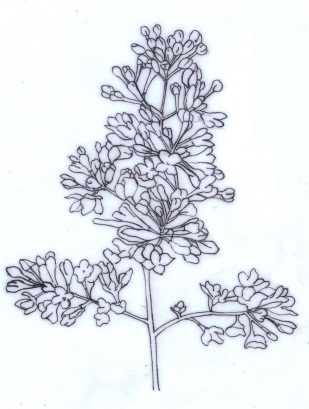 Zu 16: Blütenstand: FormZu 17: Blütenstand: Dichte der BlütenZu 19: Blüte: Typ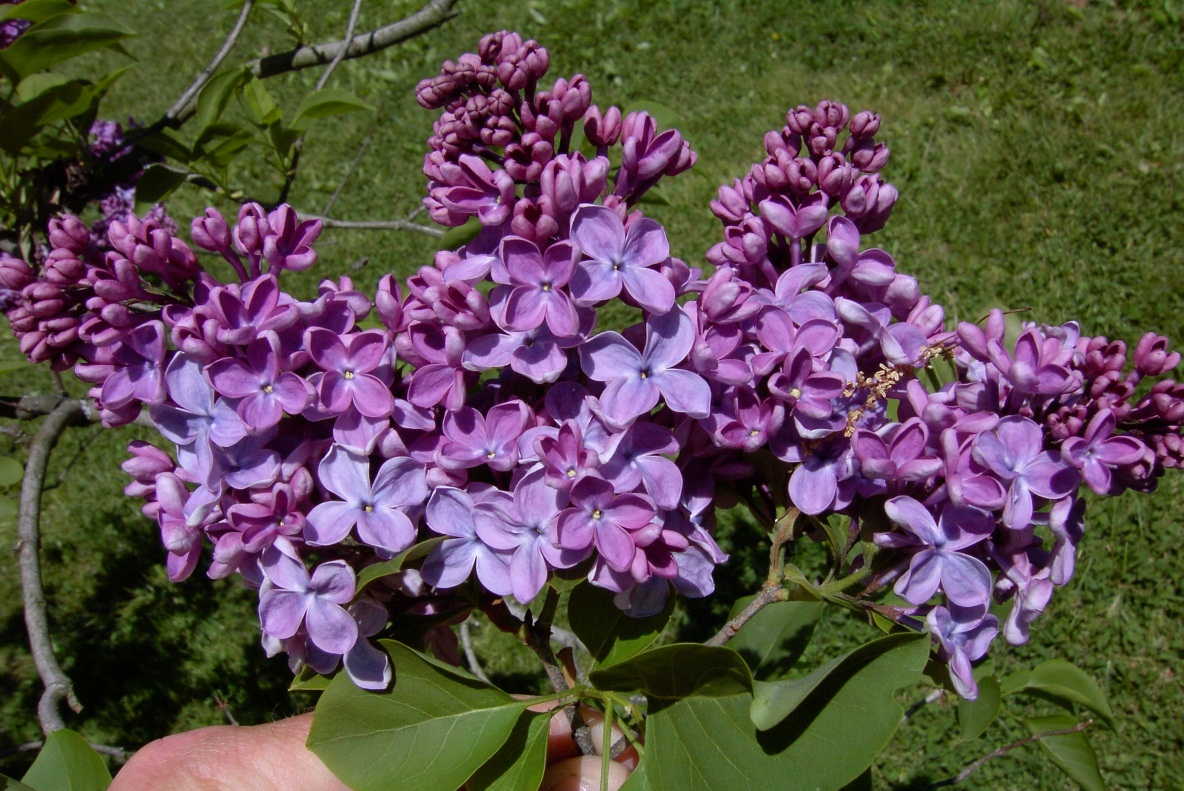 Zu 21: Nur Sorten mit Blütentyp: gefüllt: Blüte: Anzahl Kronlappen  Bei Stufe 1 “gering” sind die inneren Lappen nicht vollständig entfaltet.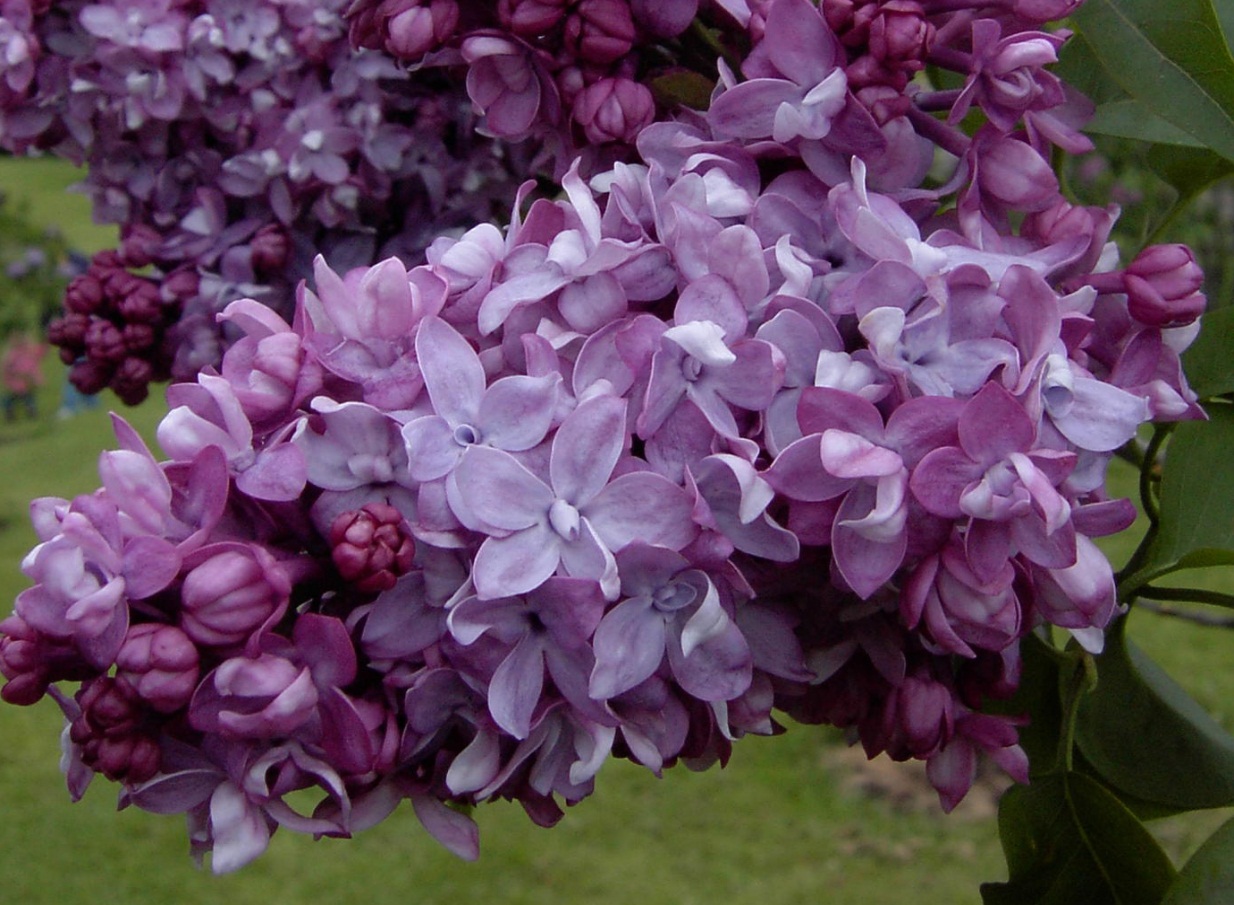 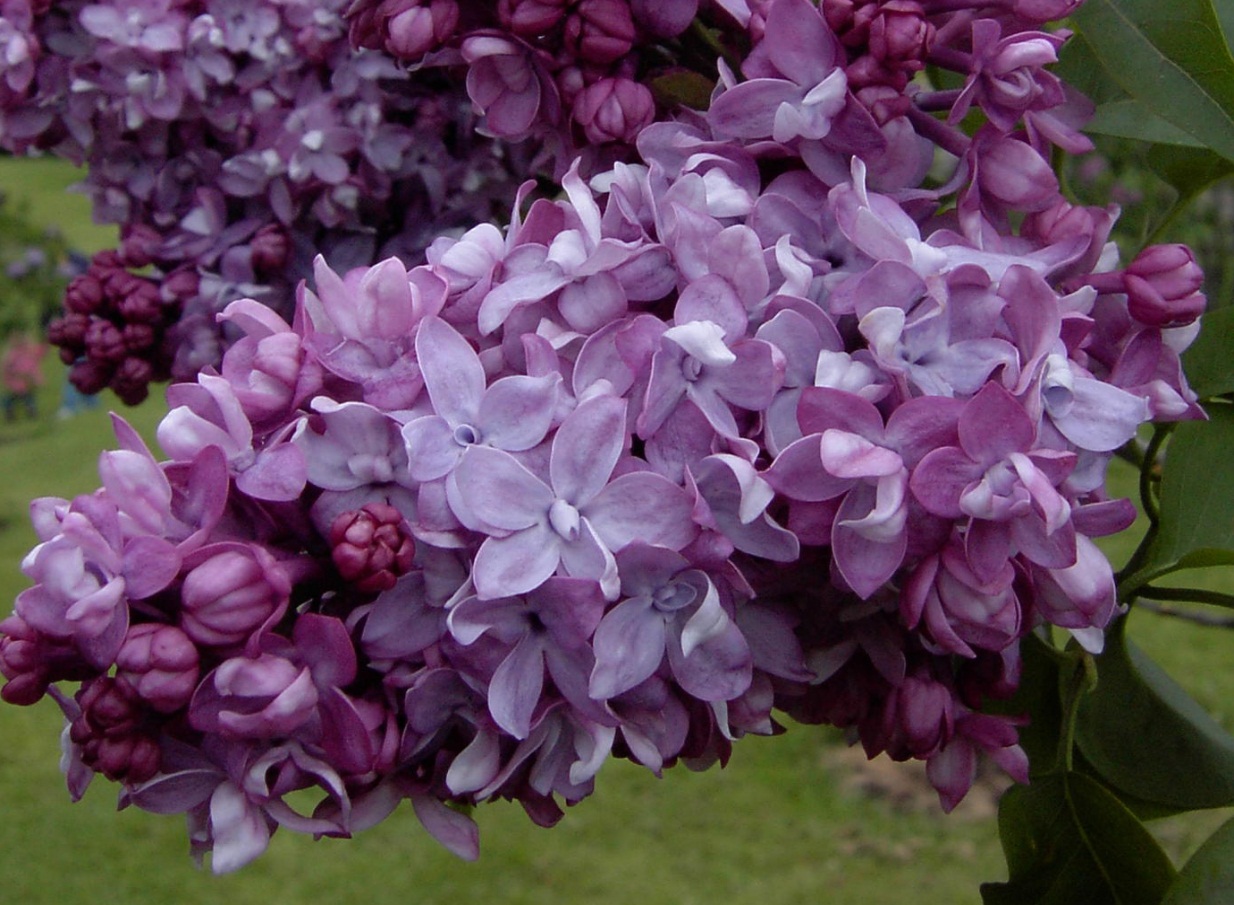 Zu 22: Nur Sorten mit Blütentyp: gefüllt: Blüte: Abstand zwischen den WirtelnZu 23: Kronlappen: HaltungZu 24: Kronlappen: FormZu 25: Kronlappen: WellungZu 26: Kronlappen: Einrollen des RandesZu 27: Kronlappen: Form der SpitzeZu 28: Kronlappen: Hauptfarbe der InnenseiteZu 29: Kronlappen: Sekundärfarbe der InnenseiteDie Hauptfarbe ist die Farbe mit der größten Fläche. Die Sekundärfarbe (falls vorhanden) ist die Farbe mit der zweitgrößten Fläche. In Fällen, in denen die Flächen der Haupt- und Sekundärfarbe annähernd gleich groß sind, so daß nicht zuverlässig entschieden werden kann, welche Farbe die größte Fläche bedeckt, wird die dunklere Farbe als Hauptfarbe betrachtet.Zu 32: Zeitpunkt des BlühbeginnsDer Zeitpunkt des Blühbeginns ist erreicht, an allen Pflanzen 5% der Blüten geöffnet sind.Literatur	Jone, FR., Fiala, L., 1988: Lilacs- The Genus Syringa. Timber Press, Inc. Oregon, USHarris, J. F., Woolf Harris, M., 1994: Pflanze identification terminology: An Illustrated Glossary. Spring . Payson, Arizona, USBorzan, Ž., Holetich, C.D., Borkovic, S. (Editor), 2014: Lilacs photograph library [DVD]. HR, W.S.P.d.o.o.Technischer Fragebogen[Ende des Dokuments]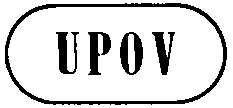 GTG/301/1ORIGINAL: englischDATUM: 2014-04-09INTERNATIONALER VERBAND ZUM SCHUTZ VON PFLANZENZÜCHTUNGENINTERNATIONALER VERBAND ZUM SCHUTZ VON PFLANZENZÜCHTUNGENINTERNATIONALER VERBAND ZUM SCHUTZ VON PFLANZENZÜCHTUNGENGenfGenfGenfFLIEDERUPOV Code: SYRINSyringa L.*Botanischer NameEnglischFranzösischDeutschSpanischSyringa L.LilacLilasFliederLilaZweck dieser Richtlinien („Prüfungsrichtlinien“) ist es, die in der Allgemeinen Einführung (Dokument TG/1/3) und deren verbundenen TGP-Dokumenten enthaltenen Grundsätze in detaillierte praktische Anleitung für die harmonisierte Prüfung der Unterscheidbarkeit, der Homogenität und der Beständigkeit (DUS) umzusetzen und insbesondere geeignete Merkmale für die DUS-Prüfung und die Erstellung harmonisierter Sortenbeschreibungen auszuweisen.StufeNoteklein3mittel5groß7StufeNotesehr klein1sehr klein bis klein2klein3klein bis mittel4mittel5mittel bis groß6groß7groß bis sehr groß8sehr groß9EnglishfrançaisdeutschespañolExample Varieties
Exemples
Beispielssorten
Variedades ejemplo
Note/
Nota

(+)VGPlant: growth habitPlante : portPflanze: WuchsformPlanta:  hábito de crecimientoQNupright dresséaufrechterguido1upright to spreadingdressé à étaléaufrecht bis breitwüchsigerguido a extendido2spreadingétalébreitwüchsigextendido3VGPlant: heightPlante : hauteurPflanze: HöhePlanta:  alturaQNshortbasseniedrigbajaPalibin3mediummoyennemittelmediaExcellens, Xiang Xue5tallhautehochaltaLuo Lan Zi7

(+)VGPlant: density of branches Plante : densité des ramifications Pflanze: Dichte der Zweige Planta:  densidad de las ramas QNsparselâchelockerlaxa1mediummoyennemittelmedia3densedensedichtdensa5VGPlant: number of inflorescencesPlante : nombre d’inflorescencesPflanze: Anzahl BlütenständePlanta:  número de inflorescenciasQNfew petitgeringbajo Chang Tong Bai, Zi Yun3mediummoyenmittelmedioLuo Lan Zi5manygrandhochaltoSi Ji Lan7VGOne-year-old shoot: colorRameau d’un an : couleurEinjähriger Trieb: FarbeRama de un año:  colorPQgrey brownbrun grisâtregraubraunmarrón grisáceoAmi Schott1light brownbrun clairhellbraunmarrón claroMaiden's Blush2medium brownbrun moyenmittelbraunmarrón medioFantasy3red brownbrun rougeâtrerotbraunmarrón rojizoAgnes Smith4
(*)
(+)VGLeaf: typeFeuille : typeBlatt: TypHoja:  tipoQL(a)simplesimpleeinfachsimpleLuo Lan Zi1compoundcomposéezusammengesetztcompuesta2

(+)VGOnly varieties with leaf type: simple: Leaf: depth of sinusSeulement variétés avec type de feuille : simple : Feuille : profondeur du sinusNur Sorten mit Blatttyp: einfach: Blatt: Tiefe der EinbuchtungenSolo variedades con tipo de hoja:  simple: Hoja:  profundidad de los senosQN(a)absent or very shallowabsent ou très peu profondfehlend oder sehr flachausentes o muy poco profundosLuo Lan Zi1shallowpeu profondflachpoco profundosAlba-plena2mediummoyenmittelmedios3deepprofondtiefprofundosKabul4

(+)VGOnly varieties with leaf type: simple: Leaf: number of sinusesSeulement variétés avec type de feuille : simple : Feuille : nombre de sinusNur Sorten mit Blattyp: einfach: Blatt: Anzahl EinbuchtungenSolo variedades con tipo de hoja:  simple: Hoja:  número de senosPQ(a)noneaucunkeineausentes1oneuneineuno2twodeuxzweidos3more than twoplus de deuxmehr als zweimás de dos4
(*)
(+)VGLeaf: shapeFeuille : formeBlatt: FormHoja:  formaPQ(a)broad ovateovale largebreit eiförmigoval ancha1medium ovateovale moyennemittel eiförmigoval media2narrow ovateovale étroiteschmal eiförmigoval estrecha3medium ellipticelliptique moyennemittel elliptischelíptica media4narrow ellipticelliptique étroiteschmal elliptischelíptica estrecha5obovateobovaleverkehrt eiförmigoboval6

(+)VGLeaf: shape of baseFeuille : forme de la baseBlatt: Form der BasisLimbo:  forma de la basePQ(a)cuneatecunéiformekeilförmigcuneada1truncatetronquéeabgestumpfttruncada2cordatecordiformeherzförmigcordiforme3
(*)
(+)VGLeaf: main color of upper sideFeuille : couleur principale de la face supérieureBlatt: Hauptfarbe der OberseiteHoja:  color principal del hazPQ(a)yellowjaunegelbamarilloAurea, Lutens1yellowish greenvert jaunâtregelblich grünverde amarillentoBeauty of Heaven2light greenvert clairhellgrünverde claro3medium green vert moyen mittelgrün verde medio Marengo, Martha4dark greenvert foncédunkelgrünverde oscuro5
(*)
(+)VGLeaf: secondary color of upper sideFeuille : couleur secondaire de la face supérieureBlatt: Sekundärfarbe der OberseiteHoja:  color secundario del hazPQ(a)noneaucunekeineninguna1whiteblancweißblancoChantilly Lace2yellowjaunegelbamarilloGolden Eclipse3light greenvert clairhellgrünverde claro4

(+)VGFlower bud: colorBourgeon floral : couleurBlütenknospe: FarbeBotón floral:  colorPQ(b)RHS Colour Chart
(indicate reference number)Code RHS des couleurs (indiquer le numéro de référence)RHS-Farbkarte
(Nummer angeben)Carta de colores RHS
(indíquese el número de referencia)

(+)VGInflorescence: attitude Inflorescence : port Blütenstand: Haltung Inflorescencia:  porte PQ(b)uprightdresséaufrechterectoPrince Notger1semi-uprightdemi-dresséhalbaufrechtsemierectoMarie Frances2droopingretombanthängendcolganteNodding3
(*)
(+)VG/
MGInflorescence: length Inflorescence : longueur Blütenstand: Länge Inflorescencia:  longitud QN(b)shortcourtekurzpequeñaSi Ji Lan1mediummoyennemittelmediaEthiopia, Xiang Xue 3longlonguelanglarga5
(*)
(+)VGInflorescence: shape Inflorescence : forme Blütenstand: Form Inflorescencia:  forma QN(b)conicconiquekegelförmigcónicaChang Tong Bai, Erzherzog Johann1conic to cylindricconique à cylindriquekegelförmig bis zylindrischcónica a cilíndrico2cylindriccylindriquezylindrischcilíndricoNight3
(*)
(+)VGInflorescence: density of flowersInflorescence : densité de fleursBlütenstand: Dichte der BlütenInflorescencia:  densidad de floresQN(b)very sparsetrès lâchesehr lockermuy laxa1sparselâchelockerlaxaBretschneiden,
Chang Tong Bai3mediummoyennemittelmediaOlive May Cummings5densedensedichtdensaBuffon7very densetrès densesehr dichtmuy densaDawn9VGFlower: fragranceFleur : parfumBlüte: DuftFlor:  fraganciaQN(b)absent or weakabsent ou faiblefehlend oder schwachausente o débilLuo Lan Zi1moderatemodérémäßigmoderadaChang Tong Bai2strongfortstarkfuerteXiang Xue3
(*)
(+)VGFlower: typeFleur : typeBlüte: TypFlor:  tipoQL(b)singlesimpleeinfachsimpleChang Tong Bai,
Edith Braun1doubledoublegefülltdobleMagellan2VGFlower: diameter of corollaFleur : diamètre de la corolleBlüte: Durchmesser der KroneFlor:  diámetro de la corolaQN(b)smallpetitkleinpequeñoSi Ji Lan1mediummoyenmittelmedioWan Hua Zi3largegrandgroßgrandeAgincourt Beauty5
(*)
(+)VGOnly varieties with flower type: double: Flower: number of corolla lobesSeulement variétés avec type de fleur : double : Fleur : nombre de lobes de corolleNur Sorten mit Blütentyp: gefüllt: Blüte: Anzahl KronlappenSolo variedades con tipo de flor:  doble: Flor:  número de lóbulos de la corolaQN(b)fewpetitgeringbajoMagellan1mediummoyenmittelmedioFritz3manygrandhochaltoLeon Gambetta 
Luo Lan Zi5
(*)
(+)VGOnly varieties with flower type: double: Flower: distance between whorlsSeulement variétés avec type de fleur : double : Fleur : distance entre verticillesNur Sorten mit Blütentyp: gefüllt: Blüte: Abstand zwischen den WirtelnSolo variedades con tipo de flor:  doble: Flor:  distancia entre verticilosQN(b)shortcourtekleincortaJewel, Luo Lan Zi1mediummoyennemittelmedia2longlonguegroßlargaAnne Tighe3
(*)
(+)VGCorolla lobe: attitudeLobe de la corolle : portKronlappen: HaltungLóbulo de la corola:  portePQ(b)semi-erectdemi-dresséhalbaufrechtsemierectoMinuet1horizontalhorizontalhorizontalhorizontalExcel2recurvedrecourbézurückgebogenrecurvadoFraser3

(+)VGCorolla lobe: shape Lobe de la corolle : forme Kronlappen: Form Lóbulo de la corola:  forma PQ(b)broad ellipticelliptique largebreit elliptischelíptica ancha1narrow ellipticelliptique étroitschmal elliptischelíptica estrecha2obovateobovaleverkehrt eiförmigoboval3
(*)
(+)VGCorolla lobe: undulationLobe de la corolle : ondulationKronlappen: WellungLóbulo de la corola:  ondulaciónQN(b)absent or weakabsente ou faiblefehlend oder schwachausente o débilHeather, Alba Grandiflora1mediummoyennemittelmedia2strongfortestarkfuerteEdith Braun, Wan Hua Zi3
(*)
(+)VGCorolla lobe: incurving of marginLobe de la corolle : courbure du bordKronlappen: Einrollen des RandesLóbulo de la corola:  curvado del borde hacia arribaQN(b)absent or very weakabsente ou très faiblefehlend oder sehr geringausente o muy débilHelena Agathe Keessen1weakfaiblegeringdébilCarley2mediummoyennemittelmedioEdith Braun, 
Frank Paterson3strongfortestarkfuerteBailbelle4

(+)VGCorolla lobe: shape of apexLobe de la corolle : forme du sommetKronlappen: Form der SpitzeLóbulo de la corola:  forma del ápicePQ(b)acuminateacuminézugespitztacuminado1acutepointuspitzagudo2roundedarrondiabgerundetredondeado3emarginateémarginéeingekerbtemarginado4
(*)
(+)VGCorolla lobe: main color of inner sideLobe de la corolle : couleur principale de la face interneKronlappen: Hauptfarbe der InnenseiteLóbulo de la corola:  color principal de la cara internaPQ(b)RHS Colour Chart
(indicate reference number)Code RHS des couleurs (indiquer le numéro de référence)RHS-Farbkarte
(Nummer angeben)Carta de colores RHS
(indíquese el número de referencia)

(+)VGCorolla lobe: secondary color of inner sideLobe de la corolle : couleur secondaire de la face interneKronlappen: Sekundärfarbe der InnenseiteLóbulo de la corola:  color secundario de la cara internaPQ(b)RHS Colour Chart
(indicate reference number)Code RHS des couleurs (indiquer le numéro de référence)RHS-Farbkarte
(Nummer angeben)Carta de colores RHS
(indíquese el número de referencia)VGCorolla tube: color of outer sideTube de la corolle : couleur de la face externe Kronröhre: Farbe der AußenseiteTubo de la corola:  color de la cara externaPQ(b)RHS Colour Chart
(indicate reference number)Code RHS des couleurs (indiquer le numéro de référence)RHS-Farbkarte
(Nummer angeben)Carta de colores RHS
(indíquese el número de referencia)
(*)VGAnther: colorAnthère : couleurAnthere: FarbeAntera:  colorQL(b)yellowjaunegelbamarillaAudrey, Wan Hua Zi1purplepourprepurpurnpúrpuraSi Ji Lan2

(+)MGTime of beginning of floweringÉpoque de début de la floraisonZeitpunkt des BlühbeginnsÉpoca de comienzo de la floraciónQNearlyprécocefrühtempranaChang Tong Bai3mediummoyennemittelmediaLeonore5latetardivespättardíaIvory Silk71  23aufrechtaufrecht bis breitwüchsig   breitwüchsig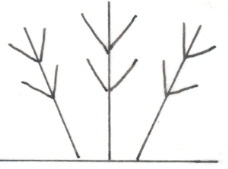 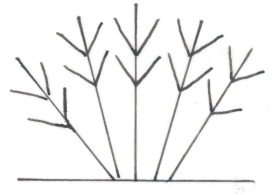 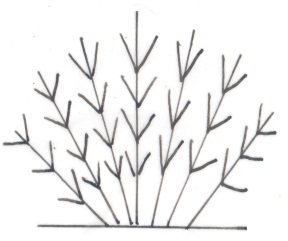 135lockermitteldicht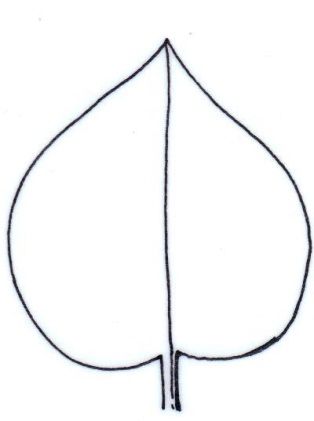 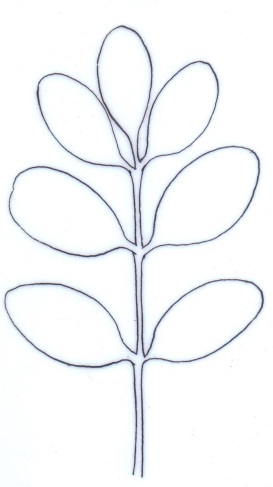 12einfach  zusammengesetzt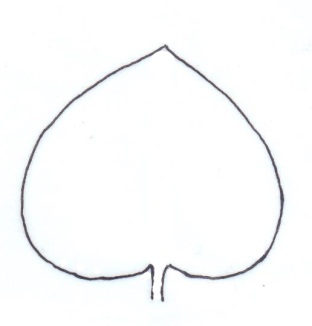 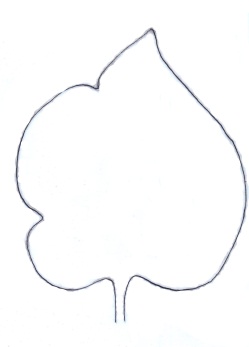 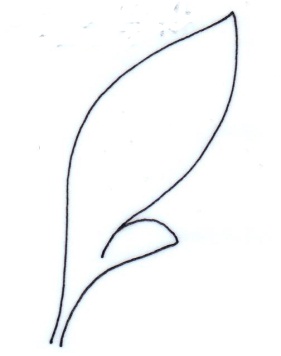 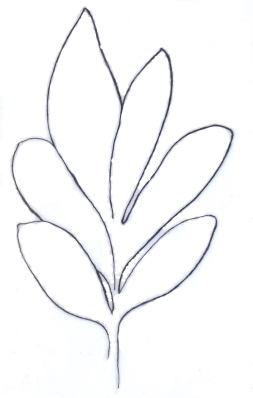 1234fehlend oder sehr flachflachmitteltief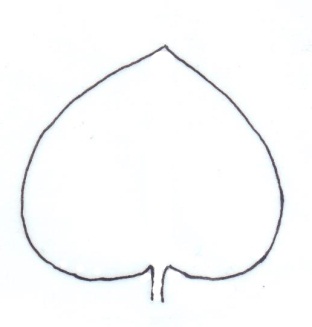 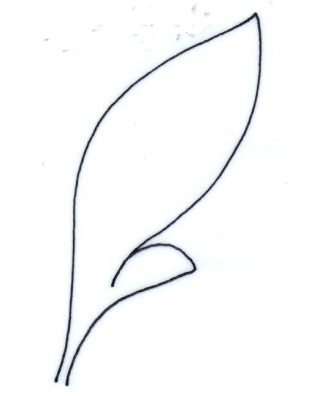 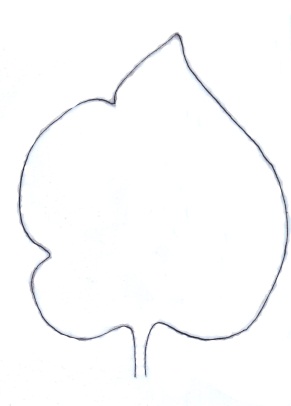 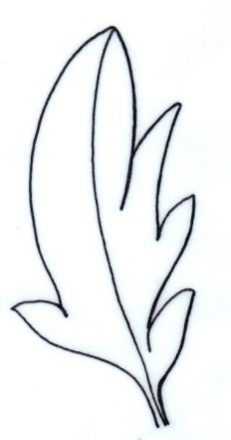 1234keineeinezweimehr als zwei			breitesterTeil		 				breitesterTeil		 				breitesterTeil		 	unter der Mittein der Mitteüber der Mittebreit (klein) 	Breite (Verhaltnis Lange/Breite) 	schmal (groß)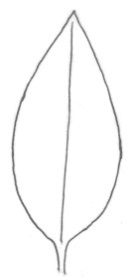 3schmal eiförmig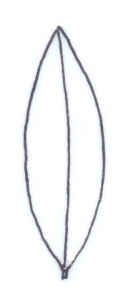 5schmal elliptischbreit (klein) 	Breite (Verhaltnis Lange/Breite) 	schmal (groß)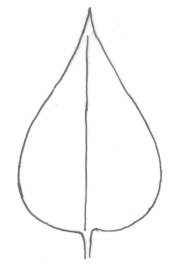 2mittel eiförmig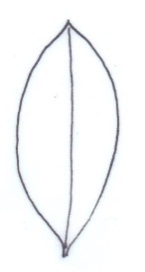 4mittel elliptisch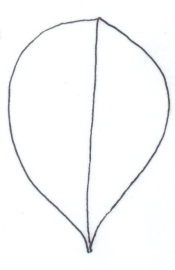 5Verkehrt eiförmigbreit (klein) 	Breite (Verhaltnis Lange/Breite) 	schmal (groß)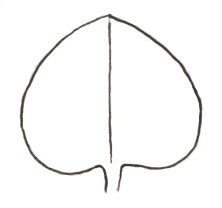 1breit eiförmig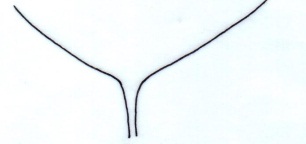 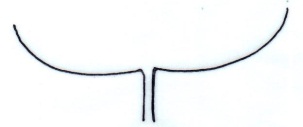 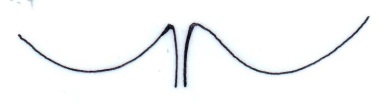 1    23 keilförmigabgestumpftherzförmig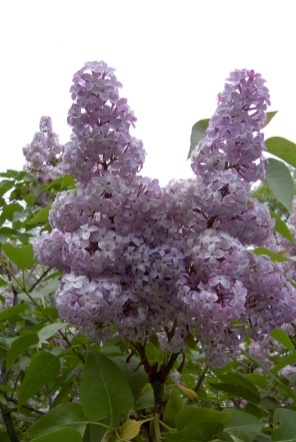 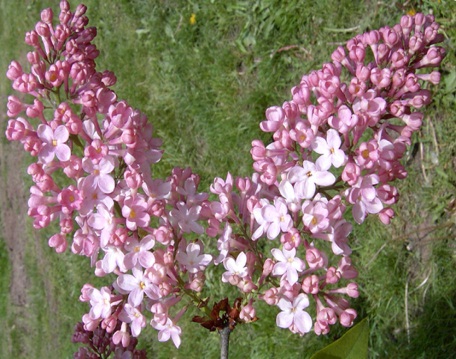 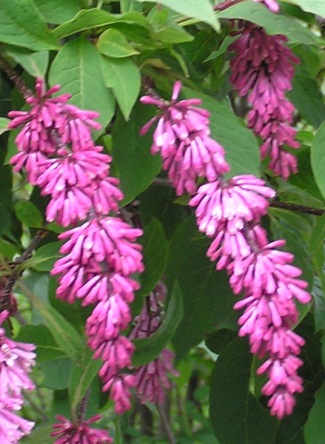 1 23aufrechthalbaufrechthängend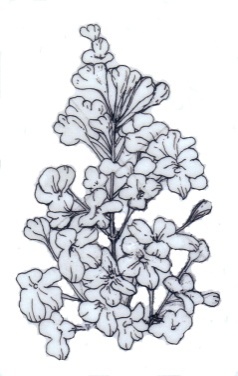 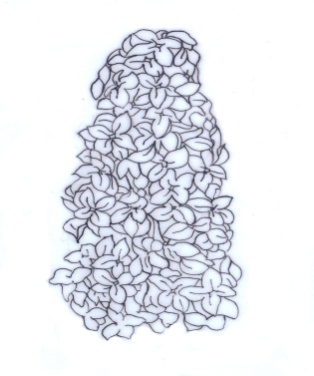 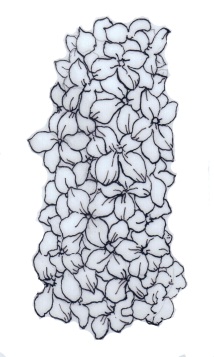 123kegelförmigkegelförmig bis zylindrischzylindrisch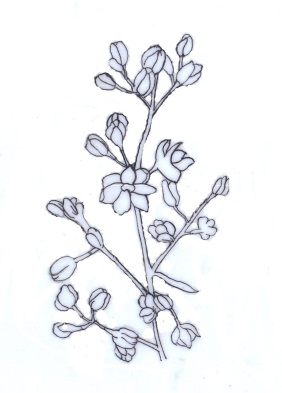 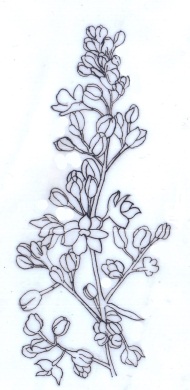 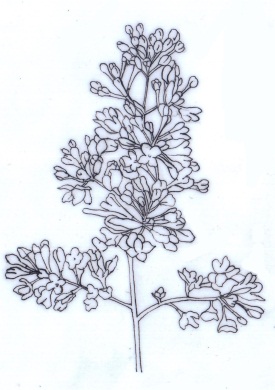 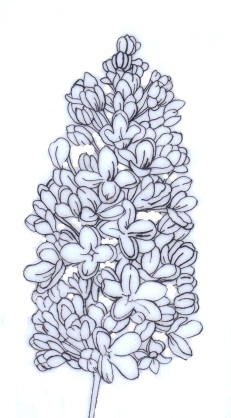 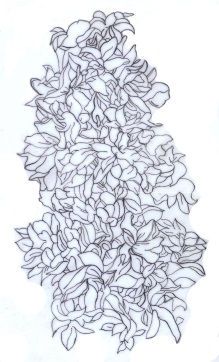 13579sehr lockerlockermitteldichtsehr dicht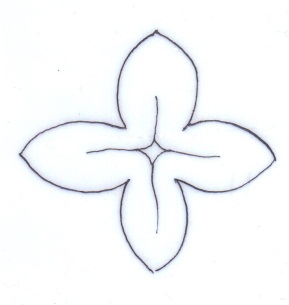 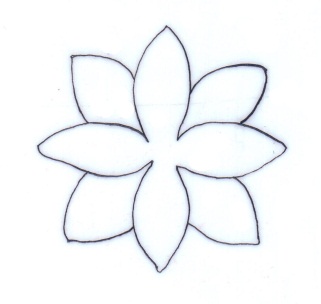 1 2  einfachgefüllt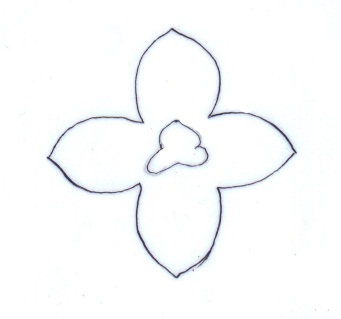 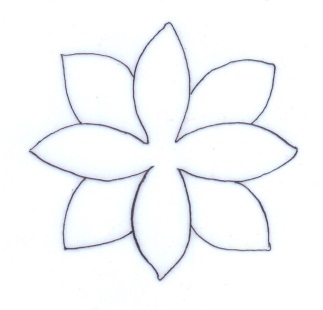 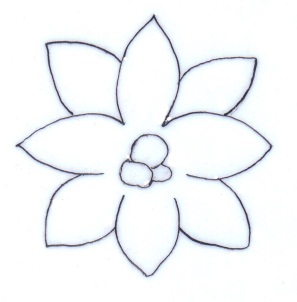 1 35geringmittelhoch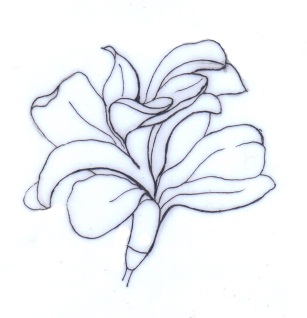 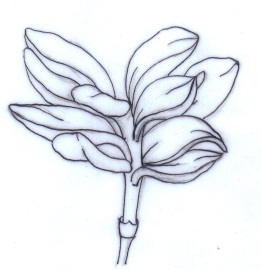 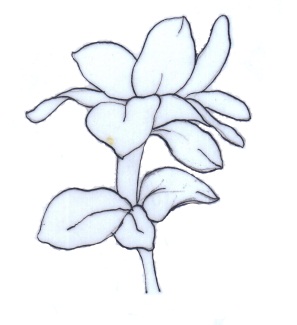 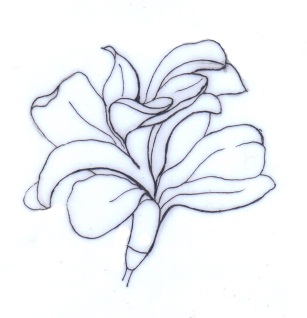 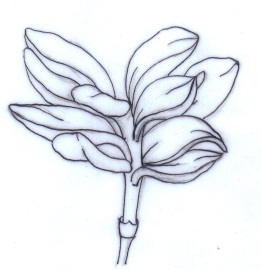 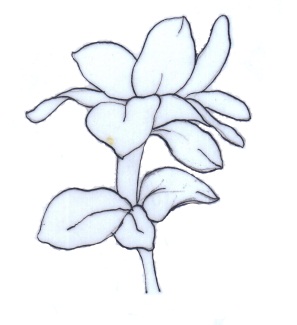 12 3 kleinmittelgroß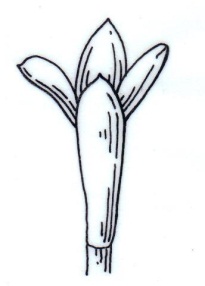 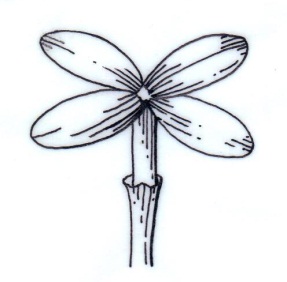 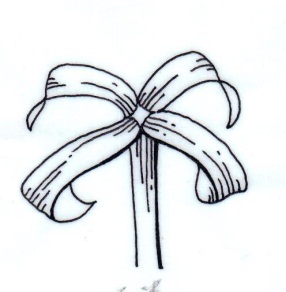 1   23halbaufrechthorizontalzurückgebogen		breitester Teil				breitester Teil		in der Mitteüber der Mittebreit (klein) Breite (Verhaltnis Lange/Breite) schmal (groß)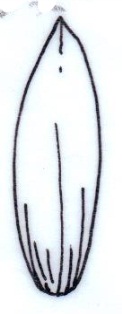 breit (klein) Breite (Verhaltnis Lange/Breite) schmal (groß)2breit (klein) Breite (Verhaltnis Lange/Breite) schmal (groß)schmal elliptischbreit (klein) Breite (Verhaltnis Lange/Breite) schmal (groß)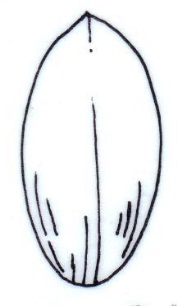 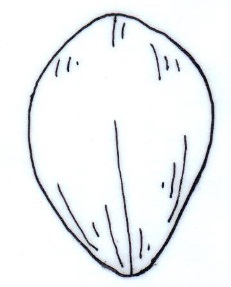 breit (klein) Breite (Verhaltnis Lange/Breite) schmal (groß)13breit (klein) Breite (Verhaltnis Lange/Breite) schmal (groß)breit elliptischverkehrt eiförmig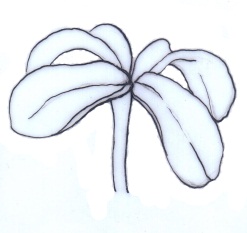 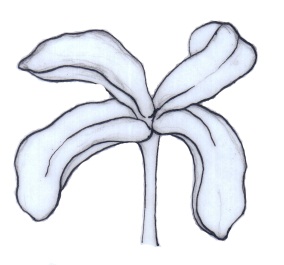 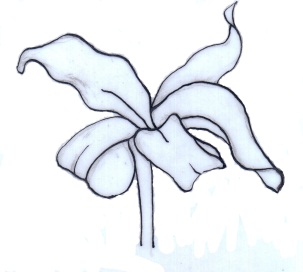 123fehlend oder schwachmittelstark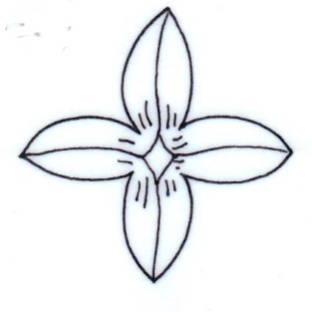 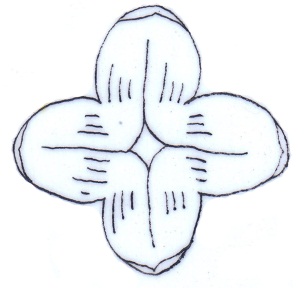 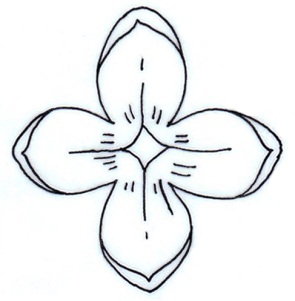 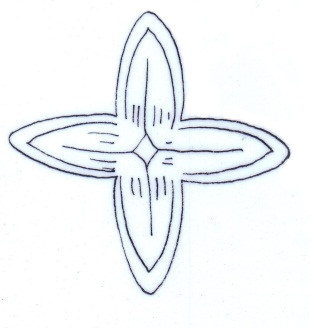 1234fehlend oder sehr geringgeringmittelstark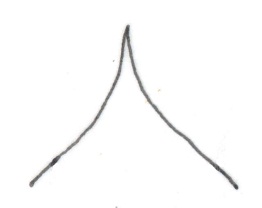 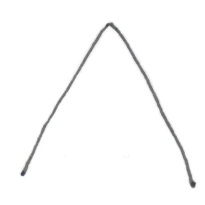 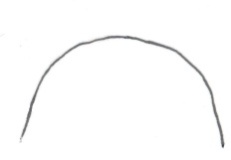 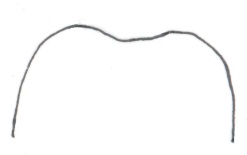 1 234zugespitztspitzabgerundeteingekerbtTECHNISCHER FRAGEBOGENTECHNISCHER FRAGEBOGENTECHNISCHER FRAGEBOGENTECHNISCHER FRAGEBOGENSeite {x} von {y}Seite {x} von {y}Referenznummer:Referenznummer:Referenznummer:Referenznummer:Referenznummer:Referenznummer:Antragsdatum:Antragsdatum:Antragsdatum:Antragsdatum:Antragsdatum:Antragsdatum:(nicht vom Anmelder auszufüllen)(nicht vom Anmelder auszufüllen)(nicht vom Anmelder auszufüllen)(nicht vom Anmelder auszufüllen)(nicht vom Anmelder auszufüllen)(nicht vom Anmelder auszufüllen)TECHNISCHER FRAGEBOGENin Verbindung mit der Anmeldung zum Sortenschutz auszufüllenTECHNISCHER FRAGEBOGENin Verbindung mit der Anmeldung zum Sortenschutz auszufüllenTECHNISCHER FRAGEBOGENin Verbindung mit der Anmeldung zum Sortenschutz auszufüllenTECHNISCHER FRAGEBOGENin Verbindung mit der Anmeldung zum Sortenschutz auszufüllenTECHNISCHER FRAGEBOGENin Verbindung mit der Anmeldung zum Sortenschutz auszufüllenTECHNISCHER FRAGEBOGENin Verbindung mit der Anmeldung zum Sortenschutz auszufüllenTECHNISCHER FRAGEBOGENin Verbindung mit der Anmeldung zum Sortenschutz auszufüllenTECHNISCHER FRAGEBOGENin Verbindung mit der Anmeldung zum Sortenschutz auszufüllenTECHNISCHER FRAGEBOGENin Verbindung mit der Anmeldung zum Sortenschutz auszufüllenTECHNISCHER FRAGEBOGENin Verbindung mit der Anmeldung zum Sortenschutz auszufüllenTECHNISCHER FRAGEBOGENin Verbindung mit der Anmeldung zum Sortenschutz auszufüllenTECHNISCHER FRAGEBOGENin Verbindung mit der Anmeldung zum Sortenschutz auszufüllen1.	Gegenstand des Technischen Fragebogens1.	Gegenstand des Technischen Fragebogens1.	Gegenstand des Technischen Fragebogens1.	Gegenstand des Technischen Fragebogens1.	Gegenstand des Technischen Fragebogens1.	Gegenstand des Technischen Fragebogens1.	Gegenstand des Technischen Fragebogens1.	Gegenstand des Technischen Fragebogens1.	Gegenstand des Technischen Fragebogens1.	Gegenstand des Technischen Fragebogens1.	Gegenstand des Technischen Fragebogens1.	Gegenstand des Technischen Fragebogens1.1	Gattung1.1	Gattung1.1	Gattung1.1.1	Botanischer Name1.1.1	Botanischer Name1.1.1	Botanischer NameSyringa L.Syringa L.Syringa L.Syringa L.Syringa L.Syringa L.Syringa L.1.1.2	Landesüblicher Name1.1.2	Landesüblicher Name1.1.2	Landesüblicher NameFliederFliederFliederFliederFliederFliederFlieder1.2	Art1.2	Art1.2	Art1.2.1	Botanischer Name(bitte angeben)1.2.1	Botanischer Name(bitte angeben)1.2.1	Botanischer Name(bitte angeben)1.2.2	Landesüblicher Name1.2.2	Landesüblicher Name1.2.2	Landesüblicher Name2.	Anmelder2.	Anmelder2.	Anmelder2.	Anmelder2.	Anmelder2.	Anmelder2.	Anmelder2.	Anmelder2.	Anmelder2.	Anmelder2.	Anmelder2.	AnmelderNameNameNameAnschriftAnschriftAnschriftTelefonnummerTelefonnummerTelefonnummerFaxnummerFaxnummerFaxnummerE-Mail-AdresseE-Mail-AdresseE-Mail-AdresseZüchter (wenn vom AnmelderZüchter (wenn vom AnmelderZüchter (wenn vom Anmelderverschieden)verschieden)verschieden)3.	Vorgeschlagene Sortenbezeichnung und Anmeldebezeichnung3.	Vorgeschlagene Sortenbezeichnung und Anmeldebezeichnung3.	Vorgeschlagene Sortenbezeichnung und Anmeldebezeichnung3.	Vorgeschlagene Sortenbezeichnung und Anmeldebezeichnung3.	Vorgeschlagene Sortenbezeichnung und Anmeldebezeichnung3.	Vorgeschlagene Sortenbezeichnung und Anmeldebezeichnung3.	Vorgeschlagene Sortenbezeichnung und Anmeldebezeichnung3.	Vorgeschlagene Sortenbezeichnung und Anmeldebezeichnung3.	Vorgeschlagene Sortenbezeichnung und Anmeldebezeichnung3.	Vorgeschlagene Sortenbezeichnung und Anmeldebezeichnung3.	Vorgeschlagene Sortenbezeichnung und Anmeldebezeichnung3.	Vorgeschlagene Sortenbezeichnung und AnmeldebezeichnungVorgeschlagene Sorten-Vorgeschlagene Sorten-Vorgeschlagene Sorten-	bezeichnung (falls vorhanden)	bezeichnung (falls vorhanden)	bezeichnung (falls vorhanden)AnmeldebezeichnungAnmeldebezeichnungAnmeldebezeichnung#4.	Informationen über Züchtungsschema und Vermehrung der Sorte	4.1 	Züchtungsschema#4.	Informationen über Züchtungsschema und Vermehrung der Sorte	4.1 	Züchtungsschema#4.	Informationen über Züchtungsschema und Vermehrung der Sorte	4.1 	Züchtungsschema#4.	Informationen über Züchtungsschema und Vermehrung der Sorte	4.1 	Züchtungsschema#4.	Informationen über Züchtungsschema und Vermehrung der Sorte	4.1 	Züchtungsschema#4.	Informationen über Züchtungsschema und Vermehrung der Sorte	4.1 	Züchtungsschema#4.	Informationen über Züchtungsschema und Vermehrung der Sorte	4.1 	Züchtungsschema#4.	Informationen über Züchtungsschema und Vermehrung der Sorte	4.1 	Züchtungsschema#4.	Informationen über Züchtungsschema und Vermehrung der Sorte	4.1 	Züchtungsschema#4.	Informationen über Züchtungsschema und Vermehrung der Sorte	4.1 	Züchtungsschema#4.	Informationen über Züchtungsschema und Vermehrung der Sorte	4.1 	Züchtungsschema#4.	Informationen über Züchtungsschema und Vermehrung der Sorte	4.1 	ZüchtungsschemaSorte aus:4.1.1	Kreuzunga)	kontrollierte Kreuzung	[    ]	(Elternsorten angeben)(…………………..…………………………)	x	(……………..…………..………………..…)weiblicher Elternteil		männlicher Elternteilb)	teilweise bekannte Kreuzung	[    ]	(die bekannte(n) Elternsorte(n) angeben)(…………………..……………………....…)	x	(……………..………………..…………..…)weiblicher Elternteil		männlicher Elternteilc)	unbekannte Kreuzung	[    ]Sorte aus:4.1.1	Kreuzunga)	kontrollierte Kreuzung	[    ]	(Elternsorten angeben)(…………………..…………………………)	x	(……………..…………..………………..…)weiblicher Elternteil		männlicher Elternteilb)	teilweise bekannte Kreuzung	[    ]	(die bekannte(n) Elternsorte(n) angeben)(…………………..……………………....…)	x	(……………..………………..…………..…)weiblicher Elternteil		männlicher Elternteilc)	unbekannte Kreuzung	[    ]Sorte aus:4.1.1	Kreuzunga)	kontrollierte Kreuzung	[    ]	(Elternsorten angeben)(…………………..…………………………)	x	(……………..…………..………………..…)weiblicher Elternteil		männlicher Elternteilb)	teilweise bekannte Kreuzung	[    ]	(die bekannte(n) Elternsorte(n) angeben)(…………………..……………………....…)	x	(……………..………………..…………..…)weiblicher Elternteil		männlicher Elternteilc)	unbekannte Kreuzung	[    ]Sorte aus:4.1.1	Kreuzunga)	kontrollierte Kreuzung	[    ]	(Elternsorten angeben)(…………………..…………………………)	x	(……………..…………..………………..…)weiblicher Elternteil		männlicher Elternteilb)	teilweise bekannte Kreuzung	[    ]	(die bekannte(n) Elternsorte(n) angeben)(…………………..……………………....…)	x	(……………..………………..…………..…)weiblicher Elternteil		männlicher Elternteilc)	unbekannte Kreuzung	[    ]Sorte aus:4.1.1	Kreuzunga)	kontrollierte Kreuzung	[    ]	(Elternsorten angeben)(…………………..…………………………)	x	(……………..…………..………………..…)weiblicher Elternteil		männlicher Elternteilb)	teilweise bekannte Kreuzung	[    ]	(die bekannte(n) Elternsorte(n) angeben)(…………………..……………………....…)	x	(……………..………………..…………..…)weiblicher Elternteil		männlicher Elternteilc)	unbekannte Kreuzung	[    ]Sorte aus:4.1.1	Kreuzunga)	kontrollierte Kreuzung	[    ]	(Elternsorten angeben)(…………………..…………………………)	x	(……………..…………..………………..…)weiblicher Elternteil		männlicher Elternteilb)	teilweise bekannte Kreuzung	[    ]	(die bekannte(n) Elternsorte(n) angeben)(…………………..……………………....…)	x	(……………..………………..…………..…)weiblicher Elternteil		männlicher Elternteilc)	unbekannte Kreuzung	[    ]Sorte aus:4.1.1	Kreuzunga)	kontrollierte Kreuzung	[    ]	(Elternsorten angeben)(…………………..…………………………)	x	(……………..…………..………………..…)weiblicher Elternteil		männlicher Elternteilb)	teilweise bekannte Kreuzung	[    ]	(die bekannte(n) Elternsorte(n) angeben)(…………………..……………………....…)	x	(……………..………………..…………..…)weiblicher Elternteil		männlicher Elternteilc)	unbekannte Kreuzung	[    ]Sorte aus:4.1.1	Kreuzunga)	kontrollierte Kreuzung	[    ]	(Elternsorten angeben)(…………………..…………………………)	x	(……………..…………..………………..…)weiblicher Elternteil		männlicher Elternteilb)	teilweise bekannte Kreuzung	[    ]	(die bekannte(n) Elternsorte(n) angeben)(…………………..……………………....…)	x	(……………..………………..…………..…)weiblicher Elternteil		männlicher Elternteilc)	unbekannte Kreuzung	[    ]Sorte aus:4.1.1	Kreuzunga)	kontrollierte Kreuzung	[    ]	(Elternsorten angeben)(…………………..…………………………)	x	(……………..…………..………………..…)weiblicher Elternteil		männlicher Elternteilb)	teilweise bekannte Kreuzung	[    ]	(die bekannte(n) Elternsorte(n) angeben)(…………………..……………………....…)	x	(……………..………………..…………..…)weiblicher Elternteil		männlicher Elternteilc)	unbekannte Kreuzung	[    ]Sorte aus:4.1.1	Kreuzunga)	kontrollierte Kreuzung	[    ]	(Elternsorten angeben)(…………………..…………………………)	x	(……………..…………..………………..…)weiblicher Elternteil		männlicher Elternteilb)	teilweise bekannte Kreuzung	[    ]	(die bekannte(n) Elternsorte(n) angeben)(…………………..……………………....…)	x	(……………..………………..…………..…)weiblicher Elternteil		männlicher Elternteilc)	unbekannte Kreuzung	[    ]Sorte aus:4.1.1	Kreuzunga)	kontrollierte Kreuzung	[    ]	(Elternsorten angeben)(…………………..…………………………)	x	(……………..…………..………………..…)weiblicher Elternteil		männlicher Elternteilb)	teilweise bekannte Kreuzung	[    ]	(die bekannte(n) Elternsorte(n) angeben)(…………………..……………………....…)	x	(……………..………………..…………..…)weiblicher Elternteil		männlicher Elternteilc)	unbekannte Kreuzung	[    ]Sorte aus:4.1.1	Kreuzunga)	kontrollierte Kreuzung	[    ]	(Elternsorten angeben)(…………………..…………………………)	x	(……………..…………..………………..…)weiblicher Elternteil		männlicher Elternteilb)	teilweise bekannte Kreuzung	[    ]	(die bekannte(n) Elternsorte(n) angeben)(…………………..……………………....…)	x	(……………..………………..…………..…)weiblicher Elternteil		männlicher Elternteilc)	unbekannte Kreuzung	[    ]4.1.2	Mutation	[    ](Ausgangssorte angeben)4.1.2	Mutation	[    ](Ausgangssorte angeben)4.1.2	Mutation	[    ](Ausgangssorte angeben)4.1.2	Mutation	[    ](Ausgangssorte angeben)4.1.2	Mutation	[    ](Ausgangssorte angeben)4.1.2	Mutation	[    ](Ausgangssorte angeben)4.1.2	Mutation	[    ](Ausgangssorte angeben)4.1.2	Mutation	[    ](Ausgangssorte angeben)4.1.2	Mutation	[    ](Ausgangssorte angeben)4.1.2	Mutation	[    ](Ausgangssorte angeben)4.1.2	Mutation	[    ](Ausgangssorte angeben)4.1.2	Mutation	[    ](Ausgangssorte angeben)4.1.3	Entdeckung und Entwicklung	[    ](angeben, wo und wann sie entdeckt und wie sie entwickelt wurde)4.1.3	Entdeckung und Entwicklung	[    ](angeben, wo und wann sie entdeckt und wie sie entwickelt wurde)4.1.3	Entdeckung und Entwicklung	[    ](angeben, wo und wann sie entdeckt und wie sie entwickelt wurde)4.1.3	Entdeckung und Entwicklung	[    ](angeben, wo und wann sie entdeckt und wie sie entwickelt wurde)4.1.3	Entdeckung und Entwicklung	[    ](angeben, wo und wann sie entdeckt und wie sie entwickelt wurde)4.1.3	Entdeckung und Entwicklung	[    ](angeben, wo und wann sie entdeckt und wie sie entwickelt wurde)4.1.3	Entdeckung und Entwicklung	[    ](angeben, wo und wann sie entdeckt und wie sie entwickelt wurde)4.1.3	Entdeckung und Entwicklung	[    ](angeben, wo und wann sie entdeckt und wie sie entwickelt wurde)4.1.3	Entdeckung und Entwicklung	[    ](angeben, wo und wann sie entdeckt und wie sie entwickelt wurde)4.1.3	Entdeckung und Entwicklung	[    ](angeben, wo und wann sie entdeckt und wie sie entwickelt wurde)4.1.3	Entdeckung und Entwicklung	[    ](angeben, wo und wann sie entdeckt und wie sie entwickelt wurde)4.1.3	Entdeckung und Entwicklung	[    ](angeben, wo und wann sie entdeckt und wie sie entwickelt wurde)4.1.4	Sonstige	[    ](Einzelheiten angeben)4.1.4	Sonstige	[    ](Einzelheiten angeben)4.1.4	Sonstige	[    ](Einzelheiten angeben)4.1.4	Sonstige	[    ](Einzelheiten angeben)4.1.4	Sonstige	[    ](Einzelheiten angeben)4.1.4	Sonstige	[    ](Einzelheiten angeben)4.1.4	Sonstige	[    ](Einzelheiten angeben)4.1.4	Sonstige	[    ](Einzelheiten angeben)4.1.4	Sonstige	[    ](Einzelheiten angeben)4.1.4	Sonstige	[    ](Einzelheiten angeben)4.1.4	Sonstige	[    ](Einzelheiten angeben)4.1.4	Sonstige	[    ](Einzelheiten angeben)	4.2	Methode zur Vermehrung der Sorte:	4.2	Methode zur Vermehrung der Sorte:	4.2	Methode zur Vermehrung der Sorte:	4.2	Methode zur Vermehrung der Sorte:	4.2	Methode zur Vermehrung der Sorte:	4.2	Methode zur Vermehrung der Sorte:	4.2	Methode zur Vermehrung der Sorte:	4.2	Methode zur Vermehrung der Sorte:	4.2	Methode zur Vermehrung der Sorte:	4.2	Methode zur Vermehrung der Sorte:	4.2	Methode zur Vermehrung der Sorte:	4.2	Methode zur Vermehrung der Sorte:4.2.1	Vegetative Vermehrunga)	Stecklinge	[   ]b)	In-vitro-Vermehrung	[   ]c)	Sonstige (Methode angeben)	[   ]4.2.2	Sonstige	[   ]	(Einzelheiten angeben)4.2.1	Vegetative Vermehrunga)	Stecklinge	[   ]b)	In-vitro-Vermehrung	[   ]c)	Sonstige (Methode angeben)	[   ]4.2.2	Sonstige	[   ]	(Einzelheiten angeben)4.2.1	Vegetative Vermehrunga)	Stecklinge	[   ]b)	In-vitro-Vermehrung	[   ]c)	Sonstige (Methode angeben)	[   ]4.2.2	Sonstige	[   ]	(Einzelheiten angeben)4.2.1	Vegetative Vermehrunga)	Stecklinge	[   ]b)	In-vitro-Vermehrung	[   ]c)	Sonstige (Methode angeben)	[   ]4.2.2	Sonstige	[   ]	(Einzelheiten angeben)4.2.1	Vegetative Vermehrunga)	Stecklinge	[   ]b)	In-vitro-Vermehrung	[   ]c)	Sonstige (Methode angeben)	[   ]4.2.2	Sonstige	[   ]	(Einzelheiten angeben)4.2.1	Vegetative Vermehrunga)	Stecklinge	[   ]b)	In-vitro-Vermehrung	[   ]c)	Sonstige (Methode angeben)	[   ]4.2.2	Sonstige	[   ]	(Einzelheiten angeben)4.2.1	Vegetative Vermehrunga)	Stecklinge	[   ]b)	In-vitro-Vermehrung	[   ]c)	Sonstige (Methode angeben)	[   ]4.2.2	Sonstige	[   ]	(Einzelheiten angeben)4.2.1	Vegetative Vermehrunga)	Stecklinge	[   ]b)	In-vitro-Vermehrung	[   ]c)	Sonstige (Methode angeben)	[   ]4.2.2	Sonstige	[   ]	(Einzelheiten angeben)4.2.1	Vegetative Vermehrunga)	Stecklinge	[   ]b)	In-vitro-Vermehrung	[   ]c)	Sonstige (Methode angeben)	[   ]4.2.2	Sonstige	[   ]	(Einzelheiten angeben)4.2.1	Vegetative Vermehrunga)	Stecklinge	[   ]b)	In-vitro-Vermehrung	[   ]c)	Sonstige (Methode angeben)	[   ]4.2.2	Sonstige	[   ]	(Einzelheiten angeben)4.2.1	Vegetative Vermehrunga)	Stecklinge	[   ]b)	In-vitro-Vermehrung	[   ]c)	Sonstige (Methode angeben)	[   ]4.2.2	Sonstige	[   ]	(Einzelheiten angeben)4.2.1	Vegetative Vermehrunga)	Stecklinge	[   ]b)	In-vitro-Vermehrung	[   ]c)	Sonstige (Methode angeben)	[   ]4.2.2	Sonstige	[   ]	(Einzelheiten angeben)5.	Anzugebende Merkmale der Sorte (die in Klammern angegebene Zahl verweist auf das entsprechende Merkmal in den Prüfungsrichtlinien; bitte die Note ankreuzen, die derjenigen der Sorte am nächsten kommt).5.	Anzugebende Merkmale der Sorte (die in Klammern angegebene Zahl verweist auf das entsprechende Merkmal in den Prüfungsrichtlinien; bitte die Note ankreuzen, die derjenigen der Sorte am nächsten kommt).5.	Anzugebende Merkmale der Sorte (die in Klammern angegebene Zahl verweist auf das entsprechende Merkmal in den Prüfungsrichtlinien; bitte die Note ankreuzen, die derjenigen der Sorte am nächsten kommt).5.	Anzugebende Merkmale der Sorte (die in Klammern angegebene Zahl verweist auf das entsprechende Merkmal in den Prüfungsrichtlinien; bitte die Note ankreuzen, die derjenigen der Sorte am nächsten kommt).5.	Anzugebende Merkmale der Sorte (die in Klammern angegebene Zahl verweist auf das entsprechende Merkmal in den Prüfungsrichtlinien; bitte die Note ankreuzen, die derjenigen der Sorte am nächsten kommt).5.	Anzugebende Merkmale der Sorte (die in Klammern angegebene Zahl verweist auf das entsprechende Merkmal in den Prüfungsrichtlinien; bitte die Note ankreuzen, die derjenigen der Sorte am nächsten kommt).5.	Anzugebende Merkmale der Sorte (die in Klammern angegebene Zahl verweist auf das entsprechende Merkmal in den Prüfungsrichtlinien; bitte die Note ankreuzen, die derjenigen der Sorte am nächsten kommt).5.	Anzugebende Merkmale der Sorte (die in Klammern angegebene Zahl verweist auf das entsprechende Merkmal in den Prüfungsrichtlinien; bitte die Note ankreuzen, die derjenigen der Sorte am nächsten kommt).5.	Anzugebende Merkmale der Sorte (die in Klammern angegebene Zahl verweist auf das entsprechende Merkmal in den Prüfungsrichtlinien; bitte die Note ankreuzen, die derjenigen der Sorte am nächsten kommt).5.	Anzugebende Merkmale der Sorte (die in Klammern angegebene Zahl verweist auf das entsprechende Merkmal in den Prüfungsrichtlinien; bitte die Note ankreuzen, die derjenigen der Sorte am nächsten kommt).5.	Anzugebende Merkmale der Sorte (die in Klammern angegebene Zahl verweist auf das entsprechende Merkmal in den Prüfungsrichtlinien; bitte die Note ankreuzen, die derjenigen der Sorte am nächsten kommt).5.	Anzugebende Merkmale der Sorte (die in Klammern angegebene Zahl verweist auf das entsprechende Merkmal in den Prüfungsrichtlinien; bitte die Note ankreuzen, die derjenigen der Sorte am nächsten kommt).MerkmaleMerkmaleMerkmaleMerkmaleMerkmaleMerkmaleBeispielssortenBeispielssortenBeispielssortenBeispielssortenNote5.1
(4)Pflanze: Anzahl BlütenständePflanze: Anzahl BlütenständePflanze: Anzahl BlütenständePflanze: Anzahl BlütenständePflanze: Anzahl BlütenständePflanze: Anzahl Blütenständesehr geringsehr geringsehr geringsehr geringsehr geringsehr gering1[   ]sehr gering bis geringsehr gering bis geringsehr gering bis geringsehr gering bis geringsehr gering bis geringsehr gering bis gering2[   ]geringgeringgeringgeringgeringgeringChang Tong Bai, Zi YunChang Tong Bai, Zi YunChang Tong Bai, Zi YunChang Tong Bai, Zi Yun3[   ]wenige bis mittelwenige bis mittelwenige bis mittelwenige bis mittelwenige bis mittelwenige bis mittel4[   ]mittelmittelmittelmittelmittelmittelLuo Lan ZiLuo Lan ZiLuo Lan ZiLuo Lan Zi5[   ]mittel bis hochmittel bis hochmittel bis hochmittel bis hochmittel bis hochmittel bis hoch6[   ]hochhochhochhochhochhochSi Ji LanSi Ji LanSi Ji LanSi Ji Lan7[   ]hoch bis sehr hochhoch bis sehr hochhoch bis sehr hochhoch bis sehr hochhoch bis sehr hochhoch bis sehr hoch8[   ]sehr hochsehr hochsehr hochsehr hochsehr hochsehr hoch9[   ]5.2
(9)Blatt: FormBlatt: FormBlatt: FormBlatt: FormBlatt: FormBlatt: Formbreit eiförmigbreit eiförmigbreit eiförmigbreit eiförmigbreit eiförmigbreit eiförmig1[   ]mittel eiförmigmittel eiförmigmittel eiförmigmittel eiförmigmittel eiförmigmittel eiförmig2[   ]schmal eiförmigschmal eiförmigschmal eiförmigschmal eiförmigschmal eiförmigschmal eiförmig3[   ]mittel elliptischmittel elliptischmittel elliptischmittel elliptischmittel elliptischmittel elliptisch4[   ]schmal elliptischschmal elliptischschmal elliptischschmal elliptischschmal elliptischschmal elliptisch5[   ]verkehrt eiförmigverkehrt eiförmigverkehrt eiförmigverkehrt eiförmigverkehrt eiförmigverkehrt eiförmig6[   ]5.3
(15)Blütenstand: Länge Blütenstand: Länge Blütenstand: Länge Blütenstand: Länge Blütenstand: Länge Blütenstand: Länge kurzkurzkurzkurzkurzkurzSi Ji LanSi Ji LanSi Ji LanSi Ji Lan1[   ]kurz bis mittelkurz bis mittelkurz bis mittelkurz bis mittelkurz bis mittelkurz bis mittel2[   ]mittelmittelmittelmittelmittelmittel, Xiang Xue , Xiang Xue , Xiang Xue , Xiang Xue 3[   ]mittel bis langmittel bis langmittel bis langmittel bis langmittel bis langmittel bis lang4[   ]langlanglanglanglanglang5[   ]MerkmaleMerkmaleMerkmaleMerkmaleMerkmaleMerkmaleBeispielssortenBeispielssortenBeispielssortenBeispielssortenNote5.4
(16)Blütenstand: Form Blütenstand: Form Blütenstand: Form Blütenstand: Form Blütenstand: Form Blütenstand: Form kegelförmigkegelförmigkegelförmigkegelförmigkegelförmigkegelförmigChang Tong Bai, Erzherzog JohannChang Tong Bai, Erzherzog JohannChang Tong Bai, Erzherzog JohannChang Tong Bai, Erzherzog Johann1[   ]kegelförmig bis zylindrischkegelförmig bis zylindrischkegelförmig bis zylindrischkegelförmig bis zylindrischkegelförmig bis zylindrischkegelförmig bis zylindrisch2[   ]zylindrischzylindrischzylindrischzylindrischzylindrischzylindrischNightNightNightNight3[   ]5.5
(17)Blütenstand: Dichte der BlütenBlütenstand: Dichte der BlütenBlütenstand: Dichte der BlütenBlütenstand: Dichte der BlütenBlütenstand: Dichte der BlütenBlütenstand: Dichte der Blütensehr lockersehr lockersehr lockersehr lockersehr lockersehr locker1[   ]sehr locker bis lockersehr locker bis lockersehr locker bis lockersehr locker bis lockersehr locker bis lockersehr locker bis locker2[   ]lockerlockerlockerlockerlockerlockerBretschneiden, Chang Tong BaiBretschneiden, Chang Tong BaiBretschneiden, Chang Tong BaiBretschneiden, Chang Tong Bai3[   ]locker bis mittellocker bis mittellocker bis mittellocker bis mittellocker bis mittellocker bis mittel4[   ]mittelmittelmittelmittelmittelmittelOlive May CummingsOlive May CummingsOlive May CummingsOlive May Cummings5[   ]mittel bis dichtmittel bis dichtmittel bis dichtmittel bis dichtmittel bis dichtmittel bis dicht6[   ]dichtdichtdichtdichtdichtdichtBuffonBuffonBuffonBuffon7[   ]dicht bis sehr dichtdicht bis sehr dichtdicht bis sehr dichtdicht bis sehr dichtdicht bis sehr dichtdicht bis sehr dicht8[   ]sehr dichtsehr dichtsehr dichtsehr dichtsehr dichtsehr dichtDawnDawnDawnDawn9[   ]5.6
(19)Blüte: TypBlüte: TypBlüte: TypBlüte: TypBlüte: TypBlüte: TypeinfacheinfacheinfacheinfacheinfacheinfachChang Tong Bai, Edith BraunChang Tong Bai, Edith BraunChang Tong Bai, Edith BraunChang Tong Bai, Edith Braun1[   ]gefülltgefülltgefülltgefülltgefülltgefülltMagellanMagellanMagellanMagellan2[   ]5.7
(26)Kronlappen: Einrollen des RandesKronlappen: Einrollen des RandesKronlappen: Einrollen des RandesKronlappen: Einrollen des RandesKronlappen: Einrollen des RandesKronlappen: Einrollen des Randesfehlend oder sehr geringfehlend oder sehr geringfehlend oder sehr geringfehlend oder sehr geringfehlend oder sehr geringfehlend oder sehr geringHelena Agathe KeessenHelena Agathe KeessenHelena Agathe KeessenHelena Agathe Keessen1[   ]geringgeringgeringgeringgeringgeringCarleyCarleyCarleyCarley2[   ]mittelmittelmittelmittelmittelmittelEdith Braun, Frank PatersonEdith Braun, Frank PatersonEdith Braun, Frank PatersonEdith Braun, Frank Paterson3[   ]starkstarkstarkstarkstarkstarkBailbelleBailbelleBailbelleBailbelle4[   ]MerkmaleMerkmaleMerkmaleMerkmaleMerkmaleMerkmaleBeispielssortenBeispielssortenBeispielssortenBeispielssortenNote5.8 i
(28)Kronlappen: Hauptfarbe der InnenseiteKronlappen: Hauptfarbe der InnenseiteKronlappen: Hauptfarbe der InnenseiteKronlappen: Hauptfarbe der InnenseiteKronlappen: Hauptfarbe der InnenseiteKronlappen: Hauptfarbe der InnenseiteRHS-Farbkarte (Nummer angeben)RHS-Farbkarte (Nummer angeben)RHS-Farbkarte (Nummer angeben)RHS-Farbkarte (Nummer angeben)RHS-Farbkarte (Nummer angeben)RHS-Farbkarte (Nummer angeben)5.8 ii
(28)Kronlappen: Hauptfarbe der InnenseiteKronlappen: Hauptfarbe der InnenseiteKronlappen: Hauptfarbe der InnenseiteKronlappen: Hauptfarbe der InnenseiteKronlappen: Hauptfarbe der InnenseiteKronlappen: Hauptfarbe der Innenseiteweißweißweißweißweißweiß1[   ]gelbgelbgelbgelbgelbgelb2[   ]rosarosarosarosarosarosa3[   ]purpurnpurpurnpurpurnpurpurnpurpurnpurpurn4[   ]violettviolettviolettviolettviolettviolett5[   ]5.9 i
(29)Kronlappen: Sekundärfarbe der InnenseiteKronlappen: Sekundärfarbe der InnenseiteKronlappen: Sekundärfarbe der InnenseiteKronlappen: Sekundärfarbe der InnenseiteKronlappen: Sekundärfarbe der InnenseiteKronlappen: Sekundärfarbe der InnenseiteRHS-Farbkarte (Nummer angeben)RHS-Farbkarte (Nummer angeben)RHS-Farbkarte (Nummer angeben)RHS-Farbkarte (Nummer angeben)RHS-Farbkarte (Nummer angeben)RHS-Farbkarte (Nummer angeben)5.9 ii
(29)Kronlappen: Sekundärfarbe der InnenseiteKronlappen: Sekundärfarbe der InnenseiteKronlappen: Sekundärfarbe der InnenseiteKronlappen: Sekundärfarbe der InnenseiteKronlappen: Sekundärfarbe der InnenseiteKronlappen: Sekundärfarbe der Innenseiteweißweißweißweißweißweiß1[   ]gelbgelbgelbgelbgelbgelb2[   ]rosarosarosarosarosarosa3[   ]purpurnpurpurnpurpurnpurpurnpurpurnpurpurn4[   ]violettviolettviolettviolettviolettviolett5[   ]6.	Ähnliche Sorten und Unterschiede zu diesen SortenBitte nachstehende Tabelle und den Kasten für die Angaben darüber benutzen, wie sich Ihre Kandidatensorte von der Sorte (oder den Sorten) unterscheidet, die nach Ihrem besten Wissen am ähnlichsten ist (sind). Diese Angaben können der Prüfungsbehörde behilflich sein, die Unterscheidbarkeitsprüfung effizienter durchzuführen.6.	Ähnliche Sorten und Unterschiede zu diesen SortenBitte nachstehende Tabelle und den Kasten für die Angaben darüber benutzen, wie sich Ihre Kandidatensorte von der Sorte (oder den Sorten) unterscheidet, die nach Ihrem besten Wissen am ähnlichsten ist (sind). Diese Angaben können der Prüfungsbehörde behilflich sein, die Unterscheidbarkeitsprüfung effizienter durchzuführen.6.	Ähnliche Sorten und Unterschiede zu diesen SortenBitte nachstehende Tabelle und den Kasten für die Angaben darüber benutzen, wie sich Ihre Kandidatensorte von der Sorte (oder den Sorten) unterscheidet, die nach Ihrem besten Wissen am ähnlichsten ist (sind). Diese Angaben können der Prüfungsbehörde behilflich sein, die Unterscheidbarkeitsprüfung effizienter durchzuführen.6.	Ähnliche Sorten und Unterschiede zu diesen SortenBitte nachstehende Tabelle und den Kasten für die Angaben darüber benutzen, wie sich Ihre Kandidatensorte von der Sorte (oder den Sorten) unterscheidet, die nach Ihrem besten Wissen am ähnlichsten ist (sind). Diese Angaben können der Prüfungsbehörde behilflich sein, die Unterscheidbarkeitsprüfung effizienter durchzuführen.6.	Ähnliche Sorten und Unterschiede zu diesen SortenBitte nachstehende Tabelle und den Kasten für die Angaben darüber benutzen, wie sich Ihre Kandidatensorte von der Sorte (oder den Sorten) unterscheidet, die nach Ihrem besten Wissen am ähnlichsten ist (sind). Diese Angaben können der Prüfungsbehörde behilflich sein, die Unterscheidbarkeitsprüfung effizienter durchzuführen.6.	Ähnliche Sorten und Unterschiede zu diesen SortenBitte nachstehende Tabelle und den Kasten für die Angaben darüber benutzen, wie sich Ihre Kandidatensorte von der Sorte (oder den Sorten) unterscheidet, die nach Ihrem besten Wissen am ähnlichsten ist (sind). Diese Angaben können der Prüfungsbehörde behilflich sein, die Unterscheidbarkeitsprüfung effizienter durchzuführen.6.	Ähnliche Sorten und Unterschiede zu diesen SortenBitte nachstehende Tabelle und den Kasten für die Angaben darüber benutzen, wie sich Ihre Kandidatensorte von der Sorte (oder den Sorten) unterscheidet, die nach Ihrem besten Wissen am ähnlichsten ist (sind). Diese Angaben können der Prüfungsbehörde behilflich sein, die Unterscheidbarkeitsprüfung effizienter durchzuführen.6.	Ähnliche Sorten und Unterschiede zu diesen SortenBitte nachstehende Tabelle und den Kasten für die Angaben darüber benutzen, wie sich Ihre Kandidatensorte von der Sorte (oder den Sorten) unterscheidet, die nach Ihrem besten Wissen am ähnlichsten ist (sind). Diese Angaben können der Prüfungsbehörde behilflich sein, die Unterscheidbarkeitsprüfung effizienter durchzuführen.6.	Ähnliche Sorten und Unterschiede zu diesen SortenBitte nachstehende Tabelle und den Kasten für die Angaben darüber benutzen, wie sich Ihre Kandidatensorte von der Sorte (oder den Sorten) unterscheidet, die nach Ihrem besten Wissen am ähnlichsten ist (sind). Diese Angaben können der Prüfungsbehörde behilflich sein, die Unterscheidbarkeitsprüfung effizienter durchzuführen.6.	Ähnliche Sorten und Unterschiede zu diesen SortenBitte nachstehende Tabelle und den Kasten für die Angaben darüber benutzen, wie sich Ihre Kandidatensorte von der Sorte (oder den Sorten) unterscheidet, die nach Ihrem besten Wissen am ähnlichsten ist (sind). Diese Angaben können der Prüfungsbehörde behilflich sein, die Unterscheidbarkeitsprüfung effizienter durchzuführen.6.	Ähnliche Sorten und Unterschiede zu diesen SortenBitte nachstehende Tabelle und den Kasten für die Angaben darüber benutzen, wie sich Ihre Kandidatensorte von der Sorte (oder den Sorten) unterscheidet, die nach Ihrem besten Wissen am ähnlichsten ist (sind). Diese Angaben können der Prüfungsbehörde behilflich sein, die Unterscheidbarkeitsprüfung effizienter durchzuführen.6.	Ähnliche Sorten und Unterschiede zu diesen SortenBitte nachstehende Tabelle und den Kasten für die Angaben darüber benutzen, wie sich Ihre Kandidatensorte von der Sorte (oder den Sorten) unterscheidet, die nach Ihrem besten Wissen am ähnlichsten ist (sind). Diese Angaben können der Prüfungsbehörde behilflich sein, die Unterscheidbarkeitsprüfung effizienter durchzuführen.Bezeichnung(en) der Ihrer Kandidatensorte ähnlichen Sorte(n)Bezeichnung(en) der Ihrer Kandidatensorte ähnlichen Sorte(n)Merkmal(e), in dem (denen) Ihre Kandidatensorte von der (den) ähnlichen Sorte(n) verschieden istMerkmal(e), in dem (denen) Ihre Kandidatensorte von der (den) ähnlichen Sorte(n) verschieden istMerkmal(e), in dem (denen) Ihre Kandidatensorte von der (den) ähnlichen Sorte(n) verschieden istBeschreiben Sie die Ausprägung des (der) Merkmals(e) der ähnlichen Sorte(n)Beschreiben Sie die Ausprägung des (der) Merkmals(e) der ähnlichen Sorte(n)Beschreiben Sie die Ausprägung des (der) Merkmals(e) der ähnlichen Sorte(n)Beschreiben Sie die Ausprägung des (der) Merkmals(e) Ihrer KandidatensorteBeschreiben Sie die Ausprägung des (der) Merkmals(e) Ihrer KandidatensorteBeschreiben Sie die Ausprägung des (der) Merkmals(e) Ihrer KandidatensorteBeschreiben Sie die Ausprägung des (der) Merkmals(e) Ihrer KandidatensorteBeispielBeispielKronlappen: Hauptfarbe der                                                                    InnenseiteKronlappen: Hauptfarbe der                                                                    InnenseiteKronlappen: Hauptfarbe der                                                                    InnenseitepurpurnpurpurnpurpurnrosarosarosarosaBemerkungen:Bemerkungen:Bemerkungen:Bemerkungen:Bemerkungen:Bemerkungen:Bemerkungen:Bemerkungen:Bemerkungen:Bemerkungen:Bemerkungen:Bemerkungen:#7.	Zusätzliche Informationen zur Erleichterung der Prüfung der Sorte7.1	Gibt es außer den in den Abschnitten 5 und 6 gemachten Angaben zusätzliche Merkmale zur Erleichterung der Unterscheidung der Sorte?	Ja	[   ]	Nein	[   ](Wenn ja, Einzelheiten angeben)7.2	Gibt es besondere Bedingungen für den Anbau der Sorte oder die Durchführung der  Prüfung?	Ja	[   ]	Nein	[   ](Wenn ja, Einzelheiten angeben) 7.3	Sonstige Informationen	7.3.1	Hauptsächliche Verwendung		a)  Gartenpflanze		 [   ]		b)  Topfpflanze		 [   ]		c)  Schnittblume		 [   ] 		d)  Sonstige		 [   ]		     (Einzelheiten angeben) 	7.3.2 	Ein repräsentatives Farbbild der Sorte sollte dem Technischen Fragebogen beigelegt werden. #7.	Zusätzliche Informationen zur Erleichterung der Prüfung der Sorte7.1	Gibt es außer den in den Abschnitten 5 und 6 gemachten Angaben zusätzliche Merkmale zur Erleichterung der Unterscheidung der Sorte?	Ja	[   ]	Nein	[   ](Wenn ja, Einzelheiten angeben)7.2	Gibt es besondere Bedingungen für den Anbau der Sorte oder die Durchführung der  Prüfung?	Ja	[   ]	Nein	[   ](Wenn ja, Einzelheiten angeben) 7.3	Sonstige Informationen	7.3.1	Hauptsächliche Verwendung		a)  Gartenpflanze		 [   ]		b)  Topfpflanze		 [   ]		c)  Schnittblume		 [   ] 		d)  Sonstige		 [   ]		     (Einzelheiten angeben) 	7.3.2 	Ein repräsentatives Farbbild der Sorte sollte dem Technischen Fragebogen beigelegt werden. #7.	Zusätzliche Informationen zur Erleichterung der Prüfung der Sorte7.1	Gibt es außer den in den Abschnitten 5 und 6 gemachten Angaben zusätzliche Merkmale zur Erleichterung der Unterscheidung der Sorte?	Ja	[   ]	Nein	[   ](Wenn ja, Einzelheiten angeben)7.2	Gibt es besondere Bedingungen für den Anbau der Sorte oder die Durchführung der  Prüfung?	Ja	[   ]	Nein	[   ](Wenn ja, Einzelheiten angeben) 7.3	Sonstige Informationen	7.3.1	Hauptsächliche Verwendung		a)  Gartenpflanze		 [   ]		b)  Topfpflanze		 [   ]		c)  Schnittblume		 [   ] 		d)  Sonstige		 [   ]		     (Einzelheiten angeben) 	7.3.2 	Ein repräsentatives Farbbild der Sorte sollte dem Technischen Fragebogen beigelegt werden. #7.	Zusätzliche Informationen zur Erleichterung der Prüfung der Sorte7.1	Gibt es außer den in den Abschnitten 5 und 6 gemachten Angaben zusätzliche Merkmale zur Erleichterung der Unterscheidung der Sorte?	Ja	[   ]	Nein	[   ](Wenn ja, Einzelheiten angeben)7.2	Gibt es besondere Bedingungen für den Anbau der Sorte oder die Durchführung der  Prüfung?	Ja	[   ]	Nein	[   ](Wenn ja, Einzelheiten angeben) 7.3	Sonstige Informationen	7.3.1	Hauptsächliche Verwendung		a)  Gartenpflanze		 [   ]		b)  Topfpflanze		 [   ]		c)  Schnittblume		 [   ] 		d)  Sonstige		 [   ]		     (Einzelheiten angeben) 	7.3.2 	Ein repräsentatives Farbbild der Sorte sollte dem Technischen Fragebogen beigelegt werden. #7.	Zusätzliche Informationen zur Erleichterung der Prüfung der Sorte7.1	Gibt es außer den in den Abschnitten 5 und 6 gemachten Angaben zusätzliche Merkmale zur Erleichterung der Unterscheidung der Sorte?	Ja	[   ]	Nein	[   ](Wenn ja, Einzelheiten angeben)7.2	Gibt es besondere Bedingungen für den Anbau der Sorte oder die Durchführung der  Prüfung?	Ja	[   ]	Nein	[   ](Wenn ja, Einzelheiten angeben) 7.3	Sonstige Informationen	7.3.1	Hauptsächliche Verwendung		a)  Gartenpflanze		 [   ]		b)  Topfpflanze		 [   ]		c)  Schnittblume		 [   ] 		d)  Sonstige		 [   ]		     (Einzelheiten angeben) 	7.3.2 	Ein repräsentatives Farbbild der Sorte sollte dem Technischen Fragebogen beigelegt werden. #7.	Zusätzliche Informationen zur Erleichterung der Prüfung der Sorte7.1	Gibt es außer den in den Abschnitten 5 und 6 gemachten Angaben zusätzliche Merkmale zur Erleichterung der Unterscheidung der Sorte?	Ja	[   ]	Nein	[   ](Wenn ja, Einzelheiten angeben)7.2	Gibt es besondere Bedingungen für den Anbau der Sorte oder die Durchführung der  Prüfung?	Ja	[   ]	Nein	[   ](Wenn ja, Einzelheiten angeben) 7.3	Sonstige Informationen	7.3.1	Hauptsächliche Verwendung		a)  Gartenpflanze		 [   ]		b)  Topfpflanze		 [   ]		c)  Schnittblume		 [   ] 		d)  Sonstige		 [   ]		     (Einzelheiten angeben) 	7.3.2 	Ein repräsentatives Farbbild der Sorte sollte dem Technischen Fragebogen beigelegt werden. #7.	Zusätzliche Informationen zur Erleichterung der Prüfung der Sorte7.1	Gibt es außer den in den Abschnitten 5 und 6 gemachten Angaben zusätzliche Merkmale zur Erleichterung der Unterscheidung der Sorte?	Ja	[   ]	Nein	[   ](Wenn ja, Einzelheiten angeben)7.2	Gibt es besondere Bedingungen für den Anbau der Sorte oder die Durchführung der  Prüfung?	Ja	[   ]	Nein	[   ](Wenn ja, Einzelheiten angeben) 7.3	Sonstige Informationen	7.3.1	Hauptsächliche Verwendung		a)  Gartenpflanze		 [   ]		b)  Topfpflanze		 [   ]		c)  Schnittblume		 [   ] 		d)  Sonstige		 [   ]		     (Einzelheiten angeben) 	7.3.2 	Ein repräsentatives Farbbild der Sorte sollte dem Technischen Fragebogen beigelegt werden. #7.	Zusätzliche Informationen zur Erleichterung der Prüfung der Sorte7.1	Gibt es außer den in den Abschnitten 5 und 6 gemachten Angaben zusätzliche Merkmale zur Erleichterung der Unterscheidung der Sorte?	Ja	[   ]	Nein	[   ](Wenn ja, Einzelheiten angeben)7.2	Gibt es besondere Bedingungen für den Anbau der Sorte oder die Durchführung der  Prüfung?	Ja	[   ]	Nein	[   ](Wenn ja, Einzelheiten angeben) 7.3	Sonstige Informationen	7.3.1	Hauptsächliche Verwendung		a)  Gartenpflanze		 [   ]		b)  Topfpflanze		 [   ]		c)  Schnittblume		 [   ] 		d)  Sonstige		 [   ]		     (Einzelheiten angeben) 	7.3.2 	Ein repräsentatives Farbbild der Sorte sollte dem Technischen Fragebogen beigelegt werden. #7.	Zusätzliche Informationen zur Erleichterung der Prüfung der Sorte7.1	Gibt es außer den in den Abschnitten 5 und 6 gemachten Angaben zusätzliche Merkmale zur Erleichterung der Unterscheidung der Sorte?	Ja	[   ]	Nein	[   ](Wenn ja, Einzelheiten angeben)7.2	Gibt es besondere Bedingungen für den Anbau der Sorte oder die Durchführung der  Prüfung?	Ja	[   ]	Nein	[   ](Wenn ja, Einzelheiten angeben) 7.3	Sonstige Informationen	7.3.1	Hauptsächliche Verwendung		a)  Gartenpflanze		 [   ]		b)  Topfpflanze		 [   ]		c)  Schnittblume		 [   ] 		d)  Sonstige		 [   ]		     (Einzelheiten angeben) 	7.3.2 	Ein repräsentatives Farbbild der Sorte sollte dem Technischen Fragebogen beigelegt werden. #7.	Zusätzliche Informationen zur Erleichterung der Prüfung der Sorte7.1	Gibt es außer den in den Abschnitten 5 und 6 gemachten Angaben zusätzliche Merkmale zur Erleichterung der Unterscheidung der Sorte?	Ja	[   ]	Nein	[   ](Wenn ja, Einzelheiten angeben)7.2	Gibt es besondere Bedingungen für den Anbau der Sorte oder die Durchführung der  Prüfung?	Ja	[   ]	Nein	[   ](Wenn ja, Einzelheiten angeben) 7.3	Sonstige Informationen	7.3.1	Hauptsächliche Verwendung		a)  Gartenpflanze		 [   ]		b)  Topfpflanze		 [   ]		c)  Schnittblume		 [   ] 		d)  Sonstige		 [   ]		     (Einzelheiten angeben) 	7.3.2 	Ein repräsentatives Farbbild der Sorte sollte dem Technischen Fragebogen beigelegt werden. #7.	Zusätzliche Informationen zur Erleichterung der Prüfung der Sorte7.1	Gibt es außer den in den Abschnitten 5 und 6 gemachten Angaben zusätzliche Merkmale zur Erleichterung der Unterscheidung der Sorte?	Ja	[   ]	Nein	[   ](Wenn ja, Einzelheiten angeben)7.2	Gibt es besondere Bedingungen für den Anbau der Sorte oder die Durchführung der  Prüfung?	Ja	[   ]	Nein	[   ](Wenn ja, Einzelheiten angeben) 7.3	Sonstige Informationen	7.3.1	Hauptsächliche Verwendung		a)  Gartenpflanze		 [   ]		b)  Topfpflanze		 [   ]		c)  Schnittblume		 [   ] 		d)  Sonstige		 [   ]		     (Einzelheiten angeben) 	7.3.2 	Ein repräsentatives Farbbild der Sorte sollte dem Technischen Fragebogen beigelegt werden. #7.	Zusätzliche Informationen zur Erleichterung der Prüfung der Sorte7.1	Gibt es außer den in den Abschnitten 5 und 6 gemachten Angaben zusätzliche Merkmale zur Erleichterung der Unterscheidung der Sorte?	Ja	[   ]	Nein	[   ](Wenn ja, Einzelheiten angeben)7.2	Gibt es besondere Bedingungen für den Anbau der Sorte oder die Durchführung der  Prüfung?	Ja	[   ]	Nein	[   ](Wenn ja, Einzelheiten angeben) 7.3	Sonstige Informationen	7.3.1	Hauptsächliche Verwendung		a)  Gartenpflanze		 [   ]		b)  Topfpflanze		 [   ]		c)  Schnittblume		 [   ] 		d)  Sonstige		 [   ]		     (Einzelheiten angeben) 	7.3.2 	Ein repräsentatives Farbbild der Sorte sollte dem Technischen Fragebogen beigelegt werden. 8.	Genehmigung zur Freisetzung	a)	Ist es erforderlich, eine vorherige Genehmigung zur Freisetzung der Sorte gemäß der Gesetzgebung für Umwelt, Gesundheits- und Tierschutz zu erhalten?		Ja	[   ]	Nein	[   ]	b)	Wurde eine solche Genehmigung erhalten?		Ja	[   ]	Nein	[   ]	Sofern die Frage mit „ja“ beantwortet wurde, bitte eine Kopie der Genehmigung beifügen.8.	Genehmigung zur Freisetzung	a)	Ist es erforderlich, eine vorherige Genehmigung zur Freisetzung der Sorte gemäß der Gesetzgebung für Umwelt, Gesundheits- und Tierschutz zu erhalten?		Ja	[   ]	Nein	[   ]	b)	Wurde eine solche Genehmigung erhalten?		Ja	[   ]	Nein	[   ]	Sofern die Frage mit „ja“ beantwortet wurde, bitte eine Kopie der Genehmigung beifügen.8.	Genehmigung zur Freisetzung	a)	Ist es erforderlich, eine vorherige Genehmigung zur Freisetzung der Sorte gemäß der Gesetzgebung für Umwelt, Gesundheits- und Tierschutz zu erhalten?		Ja	[   ]	Nein	[   ]	b)	Wurde eine solche Genehmigung erhalten?		Ja	[   ]	Nein	[   ]	Sofern die Frage mit „ja“ beantwortet wurde, bitte eine Kopie der Genehmigung beifügen.8.	Genehmigung zur Freisetzung	a)	Ist es erforderlich, eine vorherige Genehmigung zur Freisetzung der Sorte gemäß der Gesetzgebung für Umwelt, Gesundheits- und Tierschutz zu erhalten?		Ja	[   ]	Nein	[   ]	b)	Wurde eine solche Genehmigung erhalten?		Ja	[   ]	Nein	[   ]	Sofern die Frage mit „ja“ beantwortet wurde, bitte eine Kopie der Genehmigung beifügen.8.	Genehmigung zur Freisetzung	a)	Ist es erforderlich, eine vorherige Genehmigung zur Freisetzung der Sorte gemäß der Gesetzgebung für Umwelt, Gesundheits- und Tierschutz zu erhalten?		Ja	[   ]	Nein	[   ]	b)	Wurde eine solche Genehmigung erhalten?		Ja	[   ]	Nein	[   ]	Sofern die Frage mit „ja“ beantwortet wurde, bitte eine Kopie der Genehmigung beifügen.8.	Genehmigung zur Freisetzung	a)	Ist es erforderlich, eine vorherige Genehmigung zur Freisetzung der Sorte gemäß der Gesetzgebung für Umwelt, Gesundheits- und Tierschutz zu erhalten?		Ja	[   ]	Nein	[   ]	b)	Wurde eine solche Genehmigung erhalten?		Ja	[   ]	Nein	[   ]	Sofern die Frage mit „ja“ beantwortet wurde, bitte eine Kopie der Genehmigung beifügen.8.	Genehmigung zur Freisetzung	a)	Ist es erforderlich, eine vorherige Genehmigung zur Freisetzung der Sorte gemäß der Gesetzgebung für Umwelt, Gesundheits- und Tierschutz zu erhalten?		Ja	[   ]	Nein	[   ]	b)	Wurde eine solche Genehmigung erhalten?		Ja	[   ]	Nein	[   ]	Sofern die Frage mit „ja“ beantwortet wurde, bitte eine Kopie der Genehmigung beifügen.8.	Genehmigung zur Freisetzung	a)	Ist es erforderlich, eine vorherige Genehmigung zur Freisetzung der Sorte gemäß der Gesetzgebung für Umwelt, Gesundheits- und Tierschutz zu erhalten?		Ja	[   ]	Nein	[   ]	b)	Wurde eine solche Genehmigung erhalten?		Ja	[   ]	Nein	[   ]	Sofern die Frage mit „ja“ beantwortet wurde, bitte eine Kopie der Genehmigung beifügen.8.	Genehmigung zur Freisetzung	a)	Ist es erforderlich, eine vorherige Genehmigung zur Freisetzung der Sorte gemäß der Gesetzgebung für Umwelt, Gesundheits- und Tierschutz zu erhalten?		Ja	[   ]	Nein	[   ]	b)	Wurde eine solche Genehmigung erhalten?		Ja	[   ]	Nein	[   ]	Sofern die Frage mit „ja“ beantwortet wurde, bitte eine Kopie der Genehmigung beifügen.8.	Genehmigung zur Freisetzung	a)	Ist es erforderlich, eine vorherige Genehmigung zur Freisetzung der Sorte gemäß der Gesetzgebung für Umwelt, Gesundheits- und Tierschutz zu erhalten?		Ja	[   ]	Nein	[   ]	b)	Wurde eine solche Genehmigung erhalten?		Ja	[   ]	Nein	[   ]	Sofern die Frage mit „ja“ beantwortet wurde, bitte eine Kopie der Genehmigung beifügen.8.	Genehmigung zur Freisetzung	a)	Ist es erforderlich, eine vorherige Genehmigung zur Freisetzung der Sorte gemäß der Gesetzgebung für Umwelt, Gesundheits- und Tierschutz zu erhalten?		Ja	[   ]	Nein	[   ]	b)	Wurde eine solche Genehmigung erhalten?		Ja	[   ]	Nein	[   ]	Sofern die Frage mit „ja“ beantwortet wurde, bitte eine Kopie der Genehmigung beifügen.8.	Genehmigung zur Freisetzung	a)	Ist es erforderlich, eine vorherige Genehmigung zur Freisetzung der Sorte gemäß der Gesetzgebung für Umwelt, Gesundheits- und Tierschutz zu erhalten?		Ja	[   ]	Nein	[   ]	b)	Wurde eine solche Genehmigung erhalten?		Ja	[   ]	Nein	[   ]	Sofern die Frage mit „ja“ beantwortet wurde, bitte eine Kopie der Genehmigung beifügen.9. 	Informationen über das zu prüfende oder für die Prüfung einzureichende Vermehrungsmaterial9.1	Die Ausprägung eines Merkmals oder mehrerer Merkmale einer Sorte kann durch Faktoren wie Schadorganismen, chemische Behandlung (z. B. Wachstumshemmer oder Pestizide), Wirkungen einer Gewebekultur, verschiedene Unterlagen, Edelreiser, die verschiedenen Wachstumsstadien eines Baumes entnommen wurden, usw., beeinflußt werden.9.2	Das Vermehrungsmaterial darf keiner Behandlung unterzogen worden sein, die die Ausprägung der Merkmale der Sorte beeinflussen würde, es sei denn, daß die zuständigen Behörden eine solche Behandlung gestatten oder vorschreiben. Wenn das Vermehrungsmaterial behandelt worden ist, müssen die Einzelheiten der Behandlung angegeben werden. Zu diesem Zweck geben Sie bitte nach bestem Wissen an, ob das zu prüfende Vermehrungsmaterial folgendem ausgesetzt war:a)	Mikroorganismen (z. B. Viren, Bakterien, Phytoplasma)	Ja  [   ]	Nein  [   ]b)	Chemischer Behandlung (z. B. Wachstumshemmer, Pestizide)	Ja  [   ]	Nein  [   ]c)	Gewebekultur	Ja  [   ]	Nein  [   ]d)	Sonstigen Faktoren 	Ja  [   ]	Nein  [   ]Wenn „Ja“, bitte Einzelheiten angeben.9. 	Informationen über das zu prüfende oder für die Prüfung einzureichende Vermehrungsmaterial9.1	Die Ausprägung eines Merkmals oder mehrerer Merkmale einer Sorte kann durch Faktoren wie Schadorganismen, chemische Behandlung (z. B. Wachstumshemmer oder Pestizide), Wirkungen einer Gewebekultur, verschiedene Unterlagen, Edelreiser, die verschiedenen Wachstumsstadien eines Baumes entnommen wurden, usw., beeinflußt werden.9.2	Das Vermehrungsmaterial darf keiner Behandlung unterzogen worden sein, die die Ausprägung der Merkmale der Sorte beeinflussen würde, es sei denn, daß die zuständigen Behörden eine solche Behandlung gestatten oder vorschreiben. Wenn das Vermehrungsmaterial behandelt worden ist, müssen die Einzelheiten der Behandlung angegeben werden. Zu diesem Zweck geben Sie bitte nach bestem Wissen an, ob das zu prüfende Vermehrungsmaterial folgendem ausgesetzt war:a)	Mikroorganismen (z. B. Viren, Bakterien, Phytoplasma)	Ja  [   ]	Nein  [   ]b)	Chemischer Behandlung (z. B. Wachstumshemmer, Pestizide)	Ja  [   ]	Nein  [   ]c)	Gewebekultur	Ja  [   ]	Nein  [   ]d)	Sonstigen Faktoren 	Ja  [   ]	Nein  [   ]Wenn „Ja“, bitte Einzelheiten angeben.9. 	Informationen über das zu prüfende oder für die Prüfung einzureichende Vermehrungsmaterial9.1	Die Ausprägung eines Merkmals oder mehrerer Merkmale einer Sorte kann durch Faktoren wie Schadorganismen, chemische Behandlung (z. B. Wachstumshemmer oder Pestizide), Wirkungen einer Gewebekultur, verschiedene Unterlagen, Edelreiser, die verschiedenen Wachstumsstadien eines Baumes entnommen wurden, usw., beeinflußt werden.9.2	Das Vermehrungsmaterial darf keiner Behandlung unterzogen worden sein, die die Ausprägung der Merkmale der Sorte beeinflussen würde, es sei denn, daß die zuständigen Behörden eine solche Behandlung gestatten oder vorschreiben. Wenn das Vermehrungsmaterial behandelt worden ist, müssen die Einzelheiten der Behandlung angegeben werden. Zu diesem Zweck geben Sie bitte nach bestem Wissen an, ob das zu prüfende Vermehrungsmaterial folgendem ausgesetzt war:a)	Mikroorganismen (z. B. Viren, Bakterien, Phytoplasma)	Ja  [   ]	Nein  [   ]b)	Chemischer Behandlung (z. B. Wachstumshemmer, Pestizide)	Ja  [   ]	Nein  [   ]c)	Gewebekultur	Ja  [   ]	Nein  [   ]d)	Sonstigen Faktoren 	Ja  [   ]	Nein  [   ]Wenn „Ja“, bitte Einzelheiten angeben.9. 	Informationen über das zu prüfende oder für die Prüfung einzureichende Vermehrungsmaterial9.1	Die Ausprägung eines Merkmals oder mehrerer Merkmale einer Sorte kann durch Faktoren wie Schadorganismen, chemische Behandlung (z. B. Wachstumshemmer oder Pestizide), Wirkungen einer Gewebekultur, verschiedene Unterlagen, Edelreiser, die verschiedenen Wachstumsstadien eines Baumes entnommen wurden, usw., beeinflußt werden.9.2	Das Vermehrungsmaterial darf keiner Behandlung unterzogen worden sein, die die Ausprägung der Merkmale der Sorte beeinflussen würde, es sei denn, daß die zuständigen Behörden eine solche Behandlung gestatten oder vorschreiben. Wenn das Vermehrungsmaterial behandelt worden ist, müssen die Einzelheiten der Behandlung angegeben werden. Zu diesem Zweck geben Sie bitte nach bestem Wissen an, ob das zu prüfende Vermehrungsmaterial folgendem ausgesetzt war:a)	Mikroorganismen (z. B. Viren, Bakterien, Phytoplasma)	Ja  [   ]	Nein  [   ]b)	Chemischer Behandlung (z. B. Wachstumshemmer, Pestizide)	Ja  [   ]	Nein  [   ]c)	Gewebekultur	Ja  [   ]	Nein  [   ]d)	Sonstigen Faktoren 	Ja  [   ]	Nein  [   ]Wenn „Ja“, bitte Einzelheiten angeben.9. 	Informationen über das zu prüfende oder für die Prüfung einzureichende Vermehrungsmaterial9.1	Die Ausprägung eines Merkmals oder mehrerer Merkmale einer Sorte kann durch Faktoren wie Schadorganismen, chemische Behandlung (z. B. Wachstumshemmer oder Pestizide), Wirkungen einer Gewebekultur, verschiedene Unterlagen, Edelreiser, die verschiedenen Wachstumsstadien eines Baumes entnommen wurden, usw., beeinflußt werden.9.2	Das Vermehrungsmaterial darf keiner Behandlung unterzogen worden sein, die die Ausprägung der Merkmale der Sorte beeinflussen würde, es sei denn, daß die zuständigen Behörden eine solche Behandlung gestatten oder vorschreiben. Wenn das Vermehrungsmaterial behandelt worden ist, müssen die Einzelheiten der Behandlung angegeben werden. Zu diesem Zweck geben Sie bitte nach bestem Wissen an, ob das zu prüfende Vermehrungsmaterial folgendem ausgesetzt war:a)	Mikroorganismen (z. B. Viren, Bakterien, Phytoplasma)	Ja  [   ]	Nein  [   ]b)	Chemischer Behandlung (z. B. Wachstumshemmer, Pestizide)	Ja  [   ]	Nein  [   ]c)	Gewebekultur	Ja  [   ]	Nein  [   ]d)	Sonstigen Faktoren 	Ja  [   ]	Nein  [   ]Wenn „Ja“, bitte Einzelheiten angeben.9. 	Informationen über das zu prüfende oder für die Prüfung einzureichende Vermehrungsmaterial9.1	Die Ausprägung eines Merkmals oder mehrerer Merkmale einer Sorte kann durch Faktoren wie Schadorganismen, chemische Behandlung (z. B. Wachstumshemmer oder Pestizide), Wirkungen einer Gewebekultur, verschiedene Unterlagen, Edelreiser, die verschiedenen Wachstumsstadien eines Baumes entnommen wurden, usw., beeinflußt werden.9.2	Das Vermehrungsmaterial darf keiner Behandlung unterzogen worden sein, die die Ausprägung der Merkmale der Sorte beeinflussen würde, es sei denn, daß die zuständigen Behörden eine solche Behandlung gestatten oder vorschreiben. Wenn das Vermehrungsmaterial behandelt worden ist, müssen die Einzelheiten der Behandlung angegeben werden. Zu diesem Zweck geben Sie bitte nach bestem Wissen an, ob das zu prüfende Vermehrungsmaterial folgendem ausgesetzt war:a)	Mikroorganismen (z. B. Viren, Bakterien, Phytoplasma)	Ja  [   ]	Nein  [   ]b)	Chemischer Behandlung (z. B. Wachstumshemmer, Pestizide)	Ja  [   ]	Nein  [   ]c)	Gewebekultur	Ja  [   ]	Nein  [   ]d)	Sonstigen Faktoren 	Ja  [   ]	Nein  [   ]Wenn „Ja“, bitte Einzelheiten angeben.9. 	Informationen über das zu prüfende oder für die Prüfung einzureichende Vermehrungsmaterial9.1	Die Ausprägung eines Merkmals oder mehrerer Merkmale einer Sorte kann durch Faktoren wie Schadorganismen, chemische Behandlung (z. B. Wachstumshemmer oder Pestizide), Wirkungen einer Gewebekultur, verschiedene Unterlagen, Edelreiser, die verschiedenen Wachstumsstadien eines Baumes entnommen wurden, usw., beeinflußt werden.9.2	Das Vermehrungsmaterial darf keiner Behandlung unterzogen worden sein, die die Ausprägung der Merkmale der Sorte beeinflussen würde, es sei denn, daß die zuständigen Behörden eine solche Behandlung gestatten oder vorschreiben. Wenn das Vermehrungsmaterial behandelt worden ist, müssen die Einzelheiten der Behandlung angegeben werden. Zu diesem Zweck geben Sie bitte nach bestem Wissen an, ob das zu prüfende Vermehrungsmaterial folgendem ausgesetzt war:a)	Mikroorganismen (z. B. Viren, Bakterien, Phytoplasma)	Ja  [   ]	Nein  [   ]b)	Chemischer Behandlung (z. B. Wachstumshemmer, Pestizide)	Ja  [   ]	Nein  [   ]c)	Gewebekultur	Ja  [   ]	Nein  [   ]d)	Sonstigen Faktoren 	Ja  [   ]	Nein  [   ]Wenn „Ja“, bitte Einzelheiten angeben.9. 	Informationen über das zu prüfende oder für die Prüfung einzureichende Vermehrungsmaterial9.1	Die Ausprägung eines Merkmals oder mehrerer Merkmale einer Sorte kann durch Faktoren wie Schadorganismen, chemische Behandlung (z. B. Wachstumshemmer oder Pestizide), Wirkungen einer Gewebekultur, verschiedene Unterlagen, Edelreiser, die verschiedenen Wachstumsstadien eines Baumes entnommen wurden, usw., beeinflußt werden.9.2	Das Vermehrungsmaterial darf keiner Behandlung unterzogen worden sein, die die Ausprägung der Merkmale der Sorte beeinflussen würde, es sei denn, daß die zuständigen Behörden eine solche Behandlung gestatten oder vorschreiben. Wenn das Vermehrungsmaterial behandelt worden ist, müssen die Einzelheiten der Behandlung angegeben werden. Zu diesem Zweck geben Sie bitte nach bestem Wissen an, ob das zu prüfende Vermehrungsmaterial folgendem ausgesetzt war:a)	Mikroorganismen (z. B. Viren, Bakterien, Phytoplasma)	Ja  [   ]	Nein  [   ]b)	Chemischer Behandlung (z. B. Wachstumshemmer, Pestizide)	Ja  [   ]	Nein  [   ]c)	Gewebekultur	Ja  [   ]	Nein  [   ]d)	Sonstigen Faktoren 	Ja  [   ]	Nein  [   ]Wenn „Ja“, bitte Einzelheiten angeben.9. 	Informationen über das zu prüfende oder für die Prüfung einzureichende Vermehrungsmaterial9.1	Die Ausprägung eines Merkmals oder mehrerer Merkmale einer Sorte kann durch Faktoren wie Schadorganismen, chemische Behandlung (z. B. Wachstumshemmer oder Pestizide), Wirkungen einer Gewebekultur, verschiedene Unterlagen, Edelreiser, die verschiedenen Wachstumsstadien eines Baumes entnommen wurden, usw., beeinflußt werden.9.2	Das Vermehrungsmaterial darf keiner Behandlung unterzogen worden sein, die die Ausprägung der Merkmale der Sorte beeinflussen würde, es sei denn, daß die zuständigen Behörden eine solche Behandlung gestatten oder vorschreiben. Wenn das Vermehrungsmaterial behandelt worden ist, müssen die Einzelheiten der Behandlung angegeben werden. Zu diesem Zweck geben Sie bitte nach bestem Wissen an, ob das zu prüfende Vermehrungsmaterial folgendem ausgesetzt war:a)	Mikroorganismen (z. B. Viren, Bakterien, Phytoplasma)	Ja  [   ]	Nein  [   ]b)	Chemischer Behandlung (z. B. Wachstumshemmer, Pestizide)	Ja  [   ]	Nein  [   ]c)	Gewebekultur	Ja  [   ]	Nein  [   ]d)	Sonstigen Faktoren 	Ja  [   ]	Nein  [   ]Wenn „Ja“, bitte Einzelheiten angeben.9. 	Informationen über das zu prüfende oder für die Prüfung einzureichende Vermehrungsmaterial9.1	Die Ausprägung eines Merkmals oder mehrerer Merkmale einer Sorte kann durch Faktoren wie Schadorganismen, chemische Behandlung (z. B. Wachstumshemmer oder Pestizide), Wirkungen einer Gewebekultur, verschiedene Unterlagen, Edelreiser, die verschiedenen Wachstumsstadien eines Baumes entnommen wurden, usw., beeinflußt werden.9.2	Das Vermehrungsmaterial darf keiner Behandlung unterzogen worden sein, die die Ausprägung der Merkmale der Sorte beeinflussen würde, es sei denn, daß die zuständigen Behörden eine solche Behandlung gestatten oder vorschreiben. Wenn das Vermehrungsmaterial behandelt worden ist, müssen die Einzelheiten der Behandlung angegeben werden. Zu diesem Zweck geben Sie bitte nach bestem Wissen an, ob das zu prüfende Vermehrungsmaterial folgendem ausgesetzt war:a)	Mikroorganismen (z. B. Viren, Bakterien, Phytoplasma)	Ja  [   ]	Nein  [   ]b)	Chemischer Behandlung (z. B. Wachstumshemmer, Pestizide)	Ja  [   ]	Nein  [   ]c)	Gewebekultur	Ja  [   ]	Nein  [   ]d)	Sonstigen Faktoren 	Ja  [   ]	Nein  [   ]Wenn „Ja“, bitte Einzelheiten angeben.9. 	Informationen über das zu prüfende oder für die Prüfung einzureichende Vermehrungsmaterial9.1	Die Ausprägung eines Merkmals oder mehrerer Merkmale einer Sorte kann durch Faktoren wie Schadorganismen, chemische Behandlung (z. B. Wachstumshemmer oder Pestizide), Wirkungen einer Gewebekultur, verschiedene Unterlagen, Edelreiser, die verschiedenen Wachstumsstadien eines Baumes entnommen wurden, usw., beeinflußt werden.9.2	Das Vermehrungsmaterial darf keiner Behandlung unterzogen worden sein, die die Ausprägung der Merkmale der Sorte beeinflussen würde, es sei denn, daß die zuständigen Behörden eine solche Behandlung gestatten oder vorschreiben. Wenn das Vermehrungsmaterial behandelt worden ist, müssen die Einzelheiten der Behandlung angegeben werden. Zu diesem Zweck geben Sie bitte nach bestem Wissen an, ob das zu prüfende Vermehrungsmaterial folgendem ausgesetzt war:a)	Mikroorganismen (z. B. Viren, Bakterien, Phytoplasma)	Ja  [   ]	Nein  [   ]b)	Chemischer Behandlung (z. B. Wachstumshemmer, Pestizide)	Ja  [   ]	Nein  [   ]c)	Gewebekultur	Ja  [   ]	Nein  [   ]d)	Sonstigen Faktoren 	Ja  [   ]	Nein  [   ]Wenn „Ja“, bitte Einzelheiten angeben.9. 	Informationen über das zu prüfende oder für die Prüfung einzureichende Vermehrungsmaterial9.1	Die Ausprägung eines Merkmals oder mehrerer Merkmale einer Sorte kann durch Faktoren wie Schadorganismen, chemische Behandlung (z. B. Wachstumshemmer oder Pestizide), Wirkungen einer Gewebekultur, verschiedene Unterlagen, Edelreiser, die verschiedenen Wachstumsstadien eines Baumes entnommen wurden, usw., beeinflußt werden.9.2	Das Vermehrungsmaterial darf keiner Behandlung unterzogen worden sein, die die Ausprägung der Merkmale der Sorte beeinflussen würde, es sei denn, daß die zuständigen Behörden eine solche Behandlung gestatten oder vorschreiben. Wenn das Vermehrungsmaterial behandelt worden ist, müssen die Einzelheiten der Behandlung angegeben werden. Zu diesem Zweck geben Sie bitte nach bestem Wissen an, ob das zu prüfende Vermehrungsmaterial folgendem ausgesetzt war:a)	Mikroorganismen (z. B. Viren, Bakterien, Phytoplasma)	Ja  [   ]	Nein  [   ]b)	Chemischer Behandlung (z. B. Wachstumshemmer, Pestizide)	Ja  [   ]	Nein  [   ]c)	Gewebekultur	Ja  [   ]	Nein  [   ]d)	Sonstigen Faktoren 	Ja  [   ]	Nein  [   ]Wenn „Ja“, bitte Einzelheiten angeben.10.	Ich erkläre hiermit, daß die Auskünfte in diesem Formblatt nach meinem besten Wissen korrekt sind:	AnmeldernameUnterschrift	Datum10.	Ich erkläre hiermit, daß die Auskünfte in diesem Formblatt nach meinem besten Wissen korrekt sind:	AnmeldernameUnterschrift	Datum10.	Ich erkläre hiermit, daß die Auskünfte in diesem Formblatt nach meinem besten Wissen korrekt sind:	AnmeldernameUnterschrift	Datum10.	Ich erkläre hiermit, daß die Auskünfte in diesem Formblatt nach meinem besten Wissen korrekt sind:	AnmeldernameUnterschrift	Datum10.	Ich erkläre hiermit, daß die Auskünfte in diesem Formblatt nach meinem besten Wissen korrekt sind:	AnmeldernameUnterschrift	Datum10.	Ich erkläre hiermit, daß die Auskünfte in diesem Formblatt nach meinem besten Wissen korrekt sind:	AnmeldernameUnterschrift	Datum10.	Ich erkläre hiermit, daß die Auskünfte in diesem Formblatt nach meinem besten Wissen korrekt sind:	AnmeldernameUnterschrift	Datum10.	Ich erkläre hiermit, daß die Auskünfte in diesem Formblatt nach meinem besten Wissen korrekt sind:	AnmeldernameUnterschrift	Datum10.	Ich erkläre hiermit, daß die Auskünfte in diesem Formblatt nach meinem besten Wissen korrekt sind:	AnmeldernameUnterschrift	Datum10.	Ich erkläre hiermit, daß die Auskünfte in diesem Formblatt nach meinem besten Wissen korrekt sind:	AnmeldernameUnterschrift	Datum10.	Ich erkläre hiermit, daß die Auskünfte in diesem Formblatt nach meinem besten Wissen korrekt sind:	AnmeldernameUnterschrift	Datum10.	Ich erkläre hiermit, daß die Auskünfte in diesem Formblatt nach meinem besten Wissen korrekt sind:	AnmeldernameUnterschrift	Datum